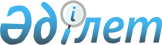 Павлодар облыстық мәслихатының 2021 жылғы 10 желтоқсандағы "2022-2024 жылдарға арналған облыстық бюджет туралы" № 104/9 шешіміне өзгерістер енгізу туралыПавлодар облыстық мәслихатының 2022 жылғы 22 маусымдағы № 164/13 шешімі. Қазақстан Республикасының Әділет министрлігінде 2022 жылғы 27 маусымда № 28614 болып тіркелді
      Павлодар облыстық мәслихаты ШЕШТІ:
      1. Павлодар облыстық мәслихатының "2022-2024 жылдарға арналған облыстық бюджет туралы" 2021 жылғы 10 желтоқсандағы № 104/9 шешіміне (Нормативтік құқықтық актілерді мемлекеттік тіркеу тізілімінде № 25797 болып тіркелген) келесі өзгерістер енгізілсін: 
      1) көрсетілген шешімнің 1-тармағы келесі редакцияда жазылсын:
       "1. 2022-2024 жылдарға арналған облыстық бюджет тиісінше 1, 2 және 3-қосымшаларға сәйкес, соның ішінде 2022 жылға арналған келесі көлемдерде бекітілсін:
      1) кірістер – 414557804 мың теңге, соның ішінде:
      салықтық түсімдер – 47720144 мың теңге; 
      салықтық емес түсімдер – 3441128 мың теңге;
      негізгі капиталды сатудан түсетін түсімдер – 51 мың теңге;
      трансферттер түсімі – 363396481 мың теңге;
      2) шығындар – 418002179 мың теңге; 
      3) таза бюджеттік кредиттеу – -5648244 мың теңге, соның ішінде:
      бюджеттік кредиттер – 7670234 мың теңге;
      бюджеттік кредиттерді өтеу – 13318478 мың теңге;
      4) қаржы активтерімен операциялар бойынша сальдо – 1486021 мың теңге, соның ішінде:
      қаржы активтерін сатып алу – 1544684 мың теңге;
      мемлекеттің қаржы активтерін сатудан түсетін түсімдер – 58663 мың теңге;
      5) бюджет тапшылығы (профициті) – 717848 мың теңге;
      6) бюджет тапшылығын қаржыландыру (профицитін пайдалану) – -717848 мың теңге.";
      2) көрсетілген шешімнің 7-тармағы келесі редакцияда жазылсын:
       "7. 2022 жылға арналған облыстық бюджетте аудандық (облыстық маңызы бар қалалар) бюджеттеріне нысаналы ағымдағы трансферттер келесі мөлшерлерде қарастырылғаны ескерілсін:
      254925 мың теңге – еңбек нарығын дамытуға;
      300838 мың теңге – мүгедектердің құқықтарын қамтамасыз етуге және өмір сүру сапасын жақсартуға;
      1848878 мың теңге – көлік инфрақұрылымының басым жобаларын қаржыландыруға; 
      602096 мың теңге – елді мекендердің көшелеріне орташа жөндеу жүргізуге;
      416088 мың теңге – "Ауыл-Ел бесігі" жобасы шеңберінде ауылдық елді мекендердегі әлеуметтік және инженерлік инфрақұрылым бойынша іс-шараларды іске асыруға;
      445499 мың теңге – абаттандыру бойынша іс-шараларды жүргізуге;
      67717 мың теңге – коммуналдық шаруашылық саласындағы іс-шараларды өткізуге;
      286191 мың теңге – мәдениет саласындағы күрделі сипаттағы шығыстарға;
      424338 мың теңге – мектеп жасындағы балалардың тегін жол жүруін өтеуге;
      696375 мың теңге – мемлекеттік-жекешелік әріптестік жобалар бойынша мемлекеттік міндеттемелерді орындауға.";
      3) көрсетілген шешімнің 8-тармағы келесі редакцияда жазылсын:
       "8. 2022 жылға арналған облыстық бюджетте аудандық (облыстық маңызы бар қалалар) бюджеттеріне нысаналы даму трансферттері келесі мөлшерлерде қарастырылғаны ескерілсін:
      257710 мың теңге – "Ауыл-Ел бесігі" жобасы шеңберінде ауылдық елді мекендердегі әлеуметтік және инженерлік инфрақұрылымдарды дамытуға;
      1182488 мың теңге – ауылдық елді мекендерде сумен жабдықтау жүйесін дамытуға;
      2358655 мың теңге – сумен жабдықтау және су бұру жүйесін дамытуға;
      1913007 мың теңге – коммуналдық тұрғын үй қорының тұрғын үйлерін салуға немесе реконструкциялауға;
      74541 мың теңге – Өңірлерді дамытудың 2025 жылға дейінгі мемлекеттік бағдарламасы шеңберінде инженерлік инфрақұрылымды дамытуға;
      22222 мың теңге – моноқалаларда бюджеттік инвестициялық жобаларды іске асыруға;
      616868 мың теңге – табиғат қорғау іс-шараларын іске асыруға;
      289949 мың теңге – "Бизнестің жол картасы-2025" бизнесті қолдау мен дамытудың мемлекеттік бағдарламасы шеңберінде индустриялық инфрақұрылымды дамытуға;
      475856 мың теңге – мәдениет объектілерін дамытуға;
      259289 мың теңге – спорт объектілерін дамытуға;
      200000 мың теңге – коммуналдық шаруашылықты дамытуға;
      520192 мың теңге – жылу-энергетикалық жүйені дамытуға.";
      4) көрсетілген шешімнің 9-тармағы келесі редакцияда жазылсын:
       "9. Аудандық (облыстық маңызы бар қалалар) бюджеттеріне облыстық бағдарламалар бойынша берілетін жоғары тұрған бюджеттен ағымдағы нысаналы трансферттердің көлемі 2022 жылға келесі мөлшерлерде белгіленсін:
      1616447 мың теңге – азаматтық қызметшілердің жекелеген санаттарының, мемлекеттік бюджет қаражаты есебінен ұсталатын ұйымдар қызметкерлерінің, қазыналық кәсіпорындар қызметкерлерінің жалақысын көтеруге;
      441624 мың теңге – мемлекеттік мәдениет ұйымдарының және архив мекемелерінің басқарушы және негізгі персоналына мәдениет ұйымдарындағы және архив мекемелеріндегі ерекше еңбек жағдайлары үшін лауазымдық айлықақысына қосымша ақылар белгілеуге;
      1008208 мың теңге – мемлекеттік ұйымдардың: стационарлық және жартылай стационарлық үлгідегі медициналық-әлеуметтік мекемелердің, үйде қызмет көрсету, уақытша болу ұйымдарының, халықты жұмыспен қамту орталықтары жұмыскерлерінің жалақысын көтеруге;
      330885 мың теңге – үкіметтік емес ұйымдарда мемлекеттік әлеуметтік тапсырысты орналастыруға;
      1269454 мың теңге – мүгедектердің құқықтарын қамтамасыз етуге және өмір сүру сапасын жақсартуға;
      5374758 мың теңге – еңбек нарығын дамытуға;
      21737 мың теңге – мүгедектерді жұмысқа орналастыру үшін арнайы жұмыс орындарын құруға жұмыс берушінің шығындарын субсидиялауға;
      1778435 мың теңге – мемлекеттік атаулы әлеуметтік көмекті төлеуге;
      5164542 мың теңге – көлiк инфрақұрылымының басым жобаларын қаржыландыруға;
      2612664 мың теңге – "Ауыл-Ел бесігі" жобасы шеңберінде ауылдық елді мекендердегі әлеуметтік және инженерлік инфрақұрылым бойынша іс-шараларды іске асыруға.";
      5) көрсетілген шешімнің 10-тармағы келесі редакцияда жазылсын:
       "10. Аудандық (облыстық маңызы бар қала) бюджеттеріне облыстық бағдарламалар бойынша берілетін жоғары тұрған бюджеттен нысаналы даму трансферттерінің көлемі 2022 жылға келесі мөлшерлерде белгіленсін: 
      1561840 мың теңге – "Ауыл-Ел бесігі" жобасы шеңберінде ауылдық елді мекендердегі әлеуметтік және инженерлік инфрақұрылымдарды дамытуға; 
      6409214 мың теңге – ауылдық елді мекендерде сумен жабдықтау жүйесін дамытуға;
      8145772 мың теңге – сумен жабдықтау және су бұру жүйесін дамытуға;
      1281577 мың теңге – коммуналдық тұрғын үй қорының тұрғын үйін салуға немесе реконструкциялауға;
      1127125 мың теңге – инженерлік-коммуникациялық инфрақұрылымды дамытуға немесе жайластыруға;
      1378060 мың теңге – Өңірлерді дамытудың 2025 жылға дейінгі мемлекеттік бағдарламасы шеңберінде инженерлік инфрақұрылымды дамытуға; 
      3230443 мың теңге – моноқалаларда бюджеттік инвестициялық жобаларды іске асыруға;
      2931884 мың теңге – "Бизнестің жол картасы-2025" бизнесті қолдау мен дамытудың мемлекеттік бағдарламасы шеңберінде индустриялық инфрақұрылымды дамытуға.";
      6) көрсетілген шешімнің 13-тармағы келесі редакцияда жазылсын:
       "13. Аудандық (облыстық маңызы бар қалалар) бюджеттерден облыстық бюджетке 2022 жылға арналған трансферттердің түсімдері көзделсін:
      Павлодар қаласынан бензинге және дизель отынына акциздер мөлшерлемесінің ұлғаюына – 55513555 мың теңге; 
      функциялардың берілуіне байланысты: 
      білім беру саласында – 67313575 мың теңге;
      спорт саласында – 2220401 мың теңге;
      ветеринария саласында – 994451 мың теңге.
      Аудандық (облыстық маңызы бар қалалар) бюджеттерден берілетін трансферттердің көрсетілген сомаларының облыстық бюджетке түсімдері облыс әкімдігінің қаулысы негізінде айқындалады.";
      7) көрсетілген шешімнің 14-тармағы келесі редакцияда жазылсын:
       "14. Облыстың жергілікті атқарушы органының 2022 жылға арналған резерві 653972 мың теңге сомасында бекітілсін.";
      8) көрсетілген шешімнің 1, 2, 3-қосымшалары осы шешімнің 1, 2, 3-қосымшаларына сәйкес жаңа редакцияда жазылсын.
      2. Осы шешім 2022 жылғы 1 қаңтардан бастап қолданысқа енгізіледі. 2022 жылға арналған облыстық бюджет (өзгерістермен) 2023 жылға арналған облыстық бюджет (өзгерістермен) 2024 жылға арналған облыстық бюджет (өзгерістермен)
					© 2012. Қазақстан Республикасы Әділет министрлігінің «Қазақстан Республикасының Заңнама және құқықтық ақпарат институты» ШЖҚ РМК
				
      Павлодар облыстық мәслихатының хатшысы

Е. Айткенов
Павлодар
облыстық мәслихатының
2022 жылғы 22 маусымдағы
№ 164/13 шешіміне
1-қосымшаПавлодар
облыстық мәслихатының
2021 жылғы 10 желтоқсандағы
№ 104/9 шешiмiне
1-қосымша
Санаты
Санаты
Санаты
Санаты
Сыныбы Атауы
Сыныбы Атауы
Сыныбы Атауы
Сомасы
Кіші сыныбы
Кіші сыныбы
(мың теңге)
1
2
3
4
5
1. Кірістер
414 557 804
1
Салықтық түсiмдер
47 720 144
01
 Табыс салығы
20 954 236
1
Корпоративтік табыс салығы
5 441 955
2
Жеке табыс салығы
15 512 281
03
Әлеуметтік салық
11 819 029
1
Әлеуметтік салық
11 819 029
05
Тауарларға, жұмыстарға және қызметтерге салынатын iшкi салықтар
14 946 879
3
Табиғи және басқа да ресурстарды пайдаланғаны үшiн түсетiн түсiмдер
14 911 879
4
Кәсiпкерлiк және кәсiби қызметтi жүргiзгенi үшiн алынатын алымдар
35 000
2
Салықтық емес түсiмдер
3 441 128
01
Мемлекеттік меншіктен түсетін кірістер
2 132 088
1
Мемлекеттiк кәсiпорындардың таза кiрiсi бөлiгiнiң түсiмдерi
178 452
4
Мемлекет меншігінде тұрған, заңды тұлғалардағы қатысу үлесіне кірістер
1 135
5
Мемлекет меншiгiндегi мүлiктi жалға беруден түсетiн кiрiстер
74 775
7
Мемлекеттiк бюджеттен берiлген кредиттер бойынша сыйақылар 
1 877 726
02
Мемлекеттік бюджеттен қаржыландырылатын мемлекеттік мекемелердің тауарларды (жұмыстарды, қызметтерді) өткізуінен түсетін түсімдер 
2 300
1
Мемлекеттік бюджеттен қаржыландырылатын мемлекеттік мекемелердің тауарларды (жұмыстарды, қызметтерді) өткізуінен түсетін түсімдер 
2 300
04
Мемлекеттік бюджеттен қаржыландырылатын, сондай-ақ Қазақстан Республикасы Ұлттық Банкінің бюджетінен (шығыстар сметасынан) қамтылатын және қаржыландырылатын мемлекеттік мекемелер салатын айыппұлдар, өсімпұлдар, санкциялар, өндіріп алулар
1 021 682
1
Мұнай секторы ұйымдарынан және Жәбірленушілерге өтемақы қорына түсетін түсімдерді қоспағанда, мемлекеттік бюджеттен қаржыландырылатын, сондай-ақ Қазақстан Республикасы Ұлттық Банкінің бюджетінен (шығыстар сметасынан) қамтылатын және қаржыландырылатын мемлекеттік мекемелер салатын айыппұлдар, өсімпұлдар, санкциялар, өндіріп алулар
1 021 682
06
Басқа да салықтық емес түсiмдер
285 058
1
Басқа да салықтық емес түсiмдер
285 058
3
Негізгі капиталды сатудан түсетін түсімдер
51
01
Мемлекеттік мекемелерге бекітілген мемлекеттік мүлікті сату
51
1
Мемлекеттік мекемелерге бекітілген мемлекеттік мүлікті сату
51
4
Трансферттердiң түсiмдерi
363 396 481
01
Төмен тұрған мемлекеттiк басқару органдарынан трансферттер
179 682 403
2
Аудандық (облыстық маңызы бар қалалардың) бюджеттерден трансферттер
179 682 403
02
Мемлекеттiк басқарудың жоғары тұрған органдарынан түсетiн трансферттер
183 714 078
1
Республикалық бюджеттен түсетiн трансферттер
183 714 078
Функционалдық топ
Функционалдық топ
Функционалдық топ
Функционалдық топ
Функционалдық топ
Кіші функция Атауы
Кіші функция Атауы
Кіші функция Атауы
Кіші функция Атауы
Сомасы
Бюджеттiк бағдарламалардың әкiмшiсi
Бюджеттiк бағдарламалардың әкiмшiсi
Бюджеттiк бағдарламалардың әкiмшiсi
(мың теңге)
Бағдарлама
Бағдарлама
1
2
3
4
5
6
2. Шығындар
418 002 179
01
Жалпы сипаттағы мемлекеттiк көрсетілетін қызметтер
5 278 641
1
Мемлекеттiк басқарудың жалпы функцияларын орындайтын өкiлдi, атқарушы және басқа органдар
2 977 510
110
Облыс мәслихатының аппараты
163 238
001
Облыс мәслихатының қызметін қамтамасыз ету жөніндегі қызметтер
123 978
003
Мемлекеттік органның күрделі шығыстары
1 624
005
Мәслихаттар депутаттары қызметінің тиімділігін арттыру
37 636
120
Облыс әкімінің аппараты
2 247 286
001
Облыс әкімінің қызметін қамтамасыз ету жөніндегі қызметтер
2 038 248
007
Ведомстволық бағыныстағы мемлекеттік мекемелер мен ұйымдардың күрделі шығыстары
2 948
009
Аудандық маңызы бар қалалардың, ауылдардың, кенттердің, ауылдық округтердің әкімдерін сайлауды қамтамасыз ету және өткізу
206 090
282
Облыстың тексеру комиссиясы
291 537
001
Облыстың тексеру комиссиясының қызметін қамтамасыз ету жөніндегі қызметтер
291 537
747
Облыстың ақпарат және қоғамдық даму басқармасы
275 449
075
Облыс Қазақстан халқы Ассамблеясының қызметін қамтамасыз ету
275 449
2
Қаржылық қызмет
904 965
257
Облыстың қаржы басқармасы
805 031
001
Жергілікті бюджетті атқару және коммуналдық меншікті басқару саласындағы мемлекеттік саясатты іске асыру жөніндегі қызметтер
251 094
009
Жекешелендіру, коммуналдық меншікті басқару, жекешелендіруден кейінгі қызмет және осыған байланысты дауларды реттеу
19 776
113
Төменгі тұрған бюджеттерге берілетін нысаналы ағымдағы трансферттер
534 161
718
Облыстың мемлекеттік сатып алу басқармасы
99 934
001
Жергілікті деңгейде мемлекеттік сатып алуды басқару саласындағы мемлекеттік саясатты іске асыру жөніндегі қызметтер
99 934
5
Жоспарлау және статистикалық қызмет
340 665
258
Облыстың экономика және бюджеттік жоспарлау басқармасы
340 665
001
Экономикалық саясатты, мемлекеттік жоспарлау жүйесін қалыптастыру мен дамыту саласындағы мемлекеттік саясатты іске асыру жөніндегі қызметтер
334 843
061
Бюджеттік инвестициялар және мемлекеттік-жекешелік әріптестік, оның ішінде концессия мәселелері жөніндегі құжаттаманы сараптау және бағалау
5 822
9
Жалпы сипаттағы өзге де мемлекеттiк қызметтер
1 055 501
269
Облыстың дін істері басқармасы
161 621
001
Жергілікті деңгейде дін істер саласындағы мемлекеттік саясатты іске асыру жөніндегі қызметтер
80 144
004
Ведомстволық бағыныстағы мемлекеттік мекемелер мен ұйымдардың күрделі шығыстары
11 080
005
Өңірде діни ахуалды зерделеу және талдау
70 397
700
Облыстың жер қойнауын пайдалану, қоршаған орта және су ресурстары басқармасы
893 880
001
Жергілікті деңгейде жер қойнауын пайдалану, қоршаған орта және су ресурстары саласындағы мемлекеттік саясатты іске асыру жөніндегі қызметтер
203 422
032
Ведомстволық бағыныстағы мемлекеттік мекемелер мен ұйымдардың күрделі шығыстары
73 590
1
2
3
4
5
6
114
Төменгі тұрған бюджеттерге берілетін нысаналы даму трансферттері
616 868
02
Қорғаныс
963 334
1
Әскери мұқтаждар
75 604
736
Облыстың жұмылдыру даярлығы және азаматтық қорғау басқармасы
75 604
003
Жалпыға бірдей әскери міндетті атқару шеңберіндегі іс-шаралар
70 037
007
Аумақтық қорғанысты дайындау және облыстық ауқымдағы аумақтық қорғанысы
5 567
2
Төтенше жағдайлар жөнiндегi жұмыстарды ұйымдастыру
887 730
287
Облыстық бюджеттен қаржыландырылатын табиғи және техногендік сипаттағы төтенше жағдайлар, азаматтық қорғаныс саласындағы уәкілетті органдардың аумақтық органы
533 263
002
Аумақтық органның және ведомстволық бағынысты мемлекеттік мекемелерінің күрделі шығыстары
494 581
004
Облыс ауқымдағы төтенше жағдайлардың алдын алу және оларды жою
38 682
736
Облыстың жұмылдыру даярлығы және азаматтық қорғау басқармасы
354 467
001
Жергілікті деңгейде жұмылдыру даярлығы және азаматтық қорғау саласындағы мемлекеттік саясатты іске асыру жөніндегі қызметтер
72 548
005
Облыстық ауқымдағы жұмылдыру дайындығы және жұмылдыру
258 679
032
Ведомстволық бағыныстағы мемлекеттік мекемелер мен ұйымдардың күрделі шығыстары
23 240
03
Қоғамдық тәртіп, қауіпсіздік, құқықтық, сот, қылмыстық-атқару қызметі
8 627 391
1
Құқық қорғау қызметi
8 627 391
252
Облыстық бюджеттен қаржыландырылатын атқарушы ішкі істер органы
8 627 391
001
Облыс аумағында қоғамдық тәртіпті және қауіпсіздікті сақтауды қамтамасыз ету саласындағы мемлекеттік саясатты іске асыру жөніндегі қызметтер
8 227 403
003
Қоғамдық тәртіпті қорғауға қатысатын азаматтарды көтермелеу
6 900
006
Мемлекеттік органның күрделі шығыстары
393 088
04
Бiлiм беру
158 965 326
1
Мектепке дейiнгi тәрбие және оқыту
22 576 422
261
Облыстың білім басқармасы
22 425 806
081
Мектепке дейінгі тәрбиелеу және оқыту
2 523 149
200
Мектепке дейінгі тәрбие мен оқыту ұйымдарының қызметін қамтамасыз ету және оларда медициналық қызмет көрсетуді ұйымдастыру
108 244
202
Мектепке дейінгі білім беру ұйымдарында мемлекеттік білім беру тапсырысын іске асыруға
19 794 413
271
Облыстың құрылыс басқармасы
150 616
037
Мектепке дейiнгi тәрбие және оқыту объектілерін салу және реконструкциялау
150 616
2
Бастауыш, негізгі орта және жалпы орта білім беру
108 467 943
261
Облыстың білім басқармасы
99 027 971
003
Арнайы білім беретін оқу бағдарламалары бойынша жалпы білім беру
2 460 520
006
Мамандандырылған білім беру ұйымдарында дарынды балаларға жалпы білім беру
5 548 398
055
Балалар мен жасөспірімдерге қосымша білім беру
5 279 834
082
Мемлекеттік бастауыш, негізгі және жалпы орта білім беру ұйымдарында жалпы білім беру
55 821 659
083
Ауылдық жерлерде оқушыларды жақын жердегі мектепке дейін тегін алып баруды және одан алып қайтуды ұйымдастыру
221 690
203
Мемлекеттік орта білім беру ұйымдарында жан басына шаққандағы қаржыландыруды іске асыруға
29 695 870
271
Облыстың құрылыс басқармасы
2 454 586
1
2
3
4
5
6
069
Қосымша білім беру объектілерін салу және реконструкциялау
10 827
086
Бастауыш, негізгі орта және жалпы орта білім беру объектілерін салу және реконструкциялау
2 443 759
285
Облыстың дене шынықтыру және спорт басқармасы
6 985 386
006
Балалар мен жасөспірімдерге спорт бойынша қосымша білім беру
6 148 781
007
Мамандандырылған бiлiм беру ұйымдарында спорттағы дарынды балаларға жалпы бiлiм беру
836 605
4
Техникалық және кәсіптік, орта білімнен кейінгі білім беру
11 503 890
253
Облыстың денсаулық сақтау басқармасы
560 325
043
Техникалық және кәсіптік, орта білімнен кейінгі білім беру ұйымдарында мамандар даярлау
560 325
261
Облыстың білім басқармасы
10 544 699
024
Техникалық және кәсіптік білім беру ұйымдарында мамандар даярлау
10 449 665
025
Орта білімнен кейінгі білім беру ұйымдарында мамандар даярлау
95 034
271
Облыстың құрылыс басқармасы
398 866
099
Техникалық және кәсіптік, орта білімнен кейінгі білім беру объектілерін салу және реконструкциялау
398 866
5
Мамандарды қайта даярлау және біліктіліктерін арттыру
2 071 413
120
Облыс әкімінің аппараты
9 342
019
Сайлау процесіне қатысушыларды оқыту
9 342
253
Облыстың денсаулық сақтау басқармасы
24 284
003
Кадрлардың біліктілігін арттыру және оларды қайта даярлау
24 284
261
Облыстың білім басқармасы
2 037 787
052
Нәтижелі жұмыспен қамтуды және жаппай кәсіпкерлікті дамытудың 2017 – 2021 жылдарға арналған "Еңбек" мемлекеттік бағдарламасы шеңберінде кадрлардың біліктілігін арттыру, даярлау және қайта даярлау
2 037 787
6
Жоғары және жоғары оқу орнынан кейін бiлiм беру
571 285
253
Облыстың денсаулық сақтау басқармасы
498 620
057
Жоғары, жоғары оқу орнынан кейінгі білімі бар мамандар даярлау және білім алушыларға әлеуметтік қолдау көрсету
498 620
261
Облыстың білім басқармасы
72 665
057
Жоғары, жоғары оқу орнынан кейінгі білімі бар мамандар даярлау және білім алушыларға әлеуметтік қолдау көрсету
72 665
9
Бiлiм беру саласындағы өзге де қызметтер
13 774 373
261
Облыстың білім басқармасы
13 774 373
001
Жергілікті деңгейде білім беру саласындағы мемлекеттік саясатты іске асыру жөніндегі қызметтер
875 029
004
Мемлекеттік білім беру ұйымдарында білім беру жүйесін ақпараттандыру
77 299
005
Мемлекеттік білім беру ұйымдар үшін оқулықтар мен оқу-әдiстемелiк кешендерді сатып алу және жеткізу
1 025 365
007
Облыстық, аудандық (қалалық) ауқымдардағы мектеп олимпиадаларын, мектептен тыс іс-шараларды және конкурстар өткізу
204 375
011
Балалар мен жасөспірімдердің психикалық денсаулығын зерттеу және халыққа психологиялық-медициналық-педагогикалық консультациялық көмек көрсету
444 579
019
Облыстық мемлекеттік білім беру мекемелеріне жұмыстағы жоғары көрсеткіштері үшін гранттар беру
48 000
029
Білім беру жүйесін әдістемелік және қаржылық сүйемелдеу
1 225 604
067
Ведомстволық бағыныстағы мемлекеттік мекемелер мен ұйымдардың күрделі шығыстары
9 301 573
080
Нұрсұлтан Назарбаев Қорының "EL UMITI" таланттарын анықтау және қолдау бастамасын іске асыру
158 850
086
Жетім баланы (жетім балаларды) және ата-анасының қамқорлығынсыз қалған баланы (балаларды) асырап алғаны үшін
8 014
1
2
3
4
5
6
087
Жетім баланы (жетім балаларды) және ата-аналарының қамқорынсыз қалған баланы (балаларды) күтіп-ұстауға
405 685
05
Денсаулық сақтау
9 333 143
2
Халықтың денсаулығын қорғау
4 274 254
253
Облыстың денсаулық сақтау басқармасы
3 189 287
006
Ана мен баланы қорғау жөніндегі көрсетілетін қызметтер
285 256
007
Салауатты өмір салтын насихаттау
23 916
041
Облыстардың жергілікті өкілдік органдарының шешімі бойынша тегін медициналық көмектің кепілдік берілген көлемімен қосымша қамтамасыз ету
1 652 311
042
Медициналық ұйымның сот шешімі негізінде жүзеге асырылатын жыныстық құмарлықты төмендетуге арналған іс-шараларды жүргізу
321
050
Қаржы лизингі шарттарында сатып алынған санитариялық көлік және сервистік қызмет көрсетуді талап ететін медициналық бұйымдар бойынша лизинг төлемдерін өтеу
1 227 483
271
Облыстың құрылыс басқармасы
1 084 967
038
Деңсаулық сақтау объектілерін салу және реконструкциялау
1 084 967
3
Мамандандырылған медициналық көмек
2 161 745
253
Облыстың денсаулық сақтау басқармасы
2 161 745
027
Халыққа иммундық профилактика жүргізу үшін вакциналарды және басқа медициналық иммундық биологиялық препараттарды орталықтандырылған сатып алу және сақтау
2 161 745
4
Емханалар
37 692
253
Облыстың денсаулық сақтау басқармасы
37 692
039
Республикалық бюджет қаражаты есебінен көрсетілетін көмекті қоспағанда ауылдық денсаулық сақтау субъектілерінің амбулаториялық-емханалық қызметтерді және медициналық қызметтерді көрсетуі және Сall-орталықтардың қызмет көрсетуі
37 692
5
Медициналық көмектiң басқа түрлерi
119 896
253
Облыстың денсаулық сақтау басқармасы
119 896
029
Облыстық арнайы медициналық жабдықтау базалары
119 896
9
Денсаулық сақтау саласындағы өзге де қызметтер
2 739 556
253
Облыстың денсаулық сақтау басқармасы
2 739 556
001
Жергілікті деңгейде денсаулық сақтау саласындағы мемлекеттік саясатты іске асыру жөніндегі қызметтер
267 121
008
Қазақстан Республикасында ЖИТС профилактикасы және оған қарсы күрес жөніндегі іс-шараларды іске асыру
221 113
016
Азаматтарды елді мекеннен тыс жерлерде емделу үшін тегін және жеңілдетілген жол жүрумен қамтамасыз ету
8 846
018
Денсаулық сақтау саласындағы ақпараттық талдамалық қызметтер
27 545
033
Медициналық денсаулық сақтау ұйымдарының күрделі шығыстары
2 214 931
06
Әлеуметтiк көмек және әлеуметтiк қамсыздандыру
17 183 539
1
Әлеуметтiк қамсыздандыру
6 116 885
256
Облыстың жұмыспен қамтуды үйлестіру және әлеуметтік бағдарламалар басқармасы
4 604 123
002
Жалпы үлгідегі медициналық-әлеуметтік мекемелерде (ұйымдарда), арнаулы әлеуметтік қызметтер көрсету орталықтарында, әлеуметтік қызмет көрсету орталықтарында қарттар мен мүгедектерге арнаулы әлеуметтік қызметтер көрсету
1 042 378
012
Тірек-қозғалу аппаратының қызметі бұзылған балаларға арналған мемлекеттік медициналық-әлеуметтік мекемелерде (ұйымдарда), арнаулы әлеуметтік қызметтер көрсету орталықтарында, әлеуметтік қызмет көрсету орталықтарында мүгедек балалар үшін арнаулы әлеуметтік қызметтер көрсету
356 288
1
2
3
4
5
6
013
Психоневрологиялық медициналық-әлеуметтік мекемелерде (ұйымдарда), арнаулы әлеуметтік қызметтер көрсету орталықтарында, әлеуметтік қызмет көрсету орталықтарында психоневрологиялық аурулармен ауыратын мүгедектер үшін арнаулы әлеуметтік қызметтер көрсету
2 357 806
014
Оңалту орталықтарында қарттарға, мүгедектерге, оның ішінде мүгедек балаларға арнаулы әлеуметтік қызметтер көрсету
502 298
015
Балалар психоневрологиялық медициналық-әлеуметтік мекемелерінде (ұйымдарда), арнаулы әлеуметтік қызметтер көрсету орталықтарында, әлеуметтік қызмет көрсету орталықтарында психоневрологиялық патологиялары бар мүгедек балалар үшін арнаулы әлеуметтік қызметтер көрсету
345 353
261
Облыстың білім басқармасы
1 464 360
015
Жетiм балаларды, ата-анасының қамқорлығынсыз қалған балаларды әлеуметтік қамсыздандыру
1 317 854
092
Патронат тәрбиешілерге берілген баланы (балаларды) асырап бағу
146 506
271
Облыстың құрылыс басқармасы
48 402
039
Әлеуметтік қамтамасыз ету объектілерін салу және реконструкциялау
48 402
2
Әлеуметтiк көмек
1 100
256
Облыстың жұмыспен қамтуды үйлестіру және әлеуметтік бағдарламалар басқармасы
1 100
003
Мүгедектерге әлеуметтік қолдау
1 100
9
Әлеуметтiк көмек және әлеуметтiк қамтамасыз ету салаларындағы өзге де қызметтер
11 065 554
256
Облыстың жұмыспен қамтуды үйлестіру және әлеуметтік бағдарламалар басқармасы
10 940 419
001
Жергілікті деңгейде жұмыспен қамтуды қамтамасыз ету және халық үшін әлеуметтік бағдарламаларды іске асыру саласында мемлекеттік саясатты іске асыру жөніндегі қызметтер
212 934
011
Жәрдемақыларды және басқа да әлеуметтік төлемдерді есептеу, төлеу мен жеткізу бойынша қызметтерге ақы төлеу
420
018
Үкіметтік емес ұйымдарда мемлекеттік әлеуметтік тапсырысты орналастыру
19 806
044
Жергілікті деңгейде көші-қон іс-шараларын іске асыру
16 490
046
Қазақстан Республикасында мүгедектердің құқықтарын қамтамасыз етуге және өмір сүру сапасын жақсарту
1 400
053
Кохлеарлық импланттарға дәлдеп сөйлеу процессорларын ауыстыру және келтіру бойынша қызмет көрсету
121 380
067
Ведомстволық бағыныстағы мемлекеттік мекемелер мен ұйымдардың күрделі шығыстары
64 249
113
Төменгі тұрған бюджеттерге берілетін нысаналы ағымдағы трансферттер
10 503 740
297
Облыстың еңбек басқармасы
125 135
001
Жергілікті деңгейде еңбек қатынастарын реттеу саласында мемлекеттік саясатты іске асыру бойынша қызметтер
125 135
07
Тұрғын үй-коммуналдық шаруашылық
24 712 014
1
Тұрғын үй шаруашылығы
221 129
279
Облыстың энергетика және тұрғын үй-коммуналдық шаруашылық басқармасы
221 129
054
Жеке тұрғын үй қорынан алынған тұрғынжай үшін азамматардың жекелеген санаттарына төлемдер
221 129
2
Коммуналдық шаруашылық
23 954 498
271
Облыстың құрылыс басқармасы
806 565
030
Коммуналдық шаруашылығын дамыту
806 565
279
Облыстың энергетика және тұрғын үй-коммуналдық шаруашылық басқармасы
23 147 933
001
Жергілікті деңгейде энергетика және тұрғын үй-коммуналдық шаруашылық саласындағы мемлекеттік саясатты іске асыру жөніндегі қызметтер
306 053
1
2
3
4
5
6
032
Ауыз сумен жабдықтаудың баламасыз көздерi болып табылатын сумен жабдықтаудың аса маңызды топтық және жергілікті жүйелерiнен ауыз су беру жөніндегі қызметтердің құнын субсидиялау
321 081
113
Төменгі тұрған бюджеттерге берілетін нысаналы ағымдағы трансферттер
1 217 933
114
Төменгі тұрған бюджеттерге берілетін нысаналы даму трансферттері
21 302 866
3
Елді-мекендерді көркейту
536 387
700
Облыстың жер қойнауын пайдалану, қоршаған орта және су ресурстары басқармасы
536 387
041
Профилактикалық дезинсекция мен дератизация жүргізу
536 387
08
Мәдениет, спорт, туризм және ақпараттық кеңістiк
14 259 663
1
Мәдениет саласындағы қызмет
2 890 853
271
Облыстың құрылыс басқармасы
13 250
016
Мәдениет объектілерін дамыту
13 250
748
Облыстың мәдениет, тілдерді дамыту және архив ісі басқармасы
2 877 603
005
Мәдени-демалыс жұмысын қолдау
1 094 469
007
Тарихи-мәдени мұраны сақтауды және оған қолжетімділікті қамтамасыз ету
632 061
008
Театр және музыка өнерін қолдау
1 151 073
2
Спорт
5 767 351
271
Облыстың құрылыс басқармасы
531 464
017
Cпорт объектілерін дамыту
531 464
285
Облыстың дене шынықтыру және спорт басқармасы
5 235 887
001
Жергілікті деңгейде дене шынықтыру және спорт саласында мемлекеттік саясатты іске асыру жөніндегі қызметтер
116 064
002
Облыстық деңгейде спорт жарыстарын өткізу
95 278
003
Әр түрлі спорт түрлері бойынша облыстың құрама командаларының мүшелерін дайындау және республикалық және халықаралық спорт жарыстарына қатысуы
4 847 299
032
Ведомстволық бағыныстағы мемлекеттік мекемелер мен ұйымдардың күрделі шығыстары
117 878
113
Төменгі тұрған бюджеттерге берілетін нысаналы ағымдағы трансферттер
59 368
3
Ақпараттық кеңiстiк
2 223 677
271
Облыстың құрылыс басқармасы
247 907
018
Мұрағат объектілерін дамыту
247 907
743
Облыстың цифрлық технологиялар басқармасы
646 286
001
Жергілікті деңгейде ақпараттандыру, мемлекеттік қызметтер көрсету, жобалық басқару жөніндегі мемлекеттік саясатты іске асыру жөніндегі қызметтер
646 286
747
Облыстың ақпарат және қоғамдық даму басқармасы
673 330
007
Мемлекеттік ақпараттық саясат жүргізу жөніндегі қызметтер
673 330
748
Облыстың мәдениет, тілдерді дамыту және архив ісі басқармасы
656 154
002
Мемлекеттiк тiлдi және Қазақстан халқының басқа да тiлдерін дамыту
55 645
009
Облыстық кiтапханалардың жұмыс iстеуiн қамтамасыз ету
217 976
010
Архив қорының сақталуын қамтамасыз ету
382 533
4
Туризм
46 940
266
Облыстың кәсіпкерлік және индустриалдық-инновациялық даму басқармасы
46 940
021
Туристік қызметті реттеу
42 775
044
Туристік қызмет объектілерін салу, реконструкциялау кезінде кәсіпкерлік субъектілері шығындарының бір бөлігін өтеу
4 165
9
Мәдениет, спорт, туризм және ақпараттық кеңiстiктi ұйымдастыру жөнiндегi өзге де қызметтер
3 330 842
747
Облыстың ақпарат және қоғамдық даму басқармасы
533 793
1
2
3
4
5
6
001
Жергілікті деңгейде ішкі, жастар саясаты мемлекеттік саясатты іске асыру жөніндегі қызметтер
207 943
003
Жастар саясаты саласында іс-шараларды іске асыру
289 031
113
Төменгі тұрған бюджеттерге берілетін нысаналы ағымдағы трансферттер
36 819
748
Облыстың мәдениет, тілдерді дамыту және архив ісі басқармасы
2 797 049
001
Жергiлiктi деңгейде мәдениет, тілдерді дамыту және архив ісі саласындағы мемлекеттік саясатты іске асыру жөніндегі қызметтер
194 041
032
Ведомстволық бағыныстағы мемлекеттік мекемелер мен ұйымдардың күрделі шығыстары
170 405
113
Төменгі тұрған бюджеттерге берілетін нысаналы ағымдағы трансферттер
2 432 603
09
Отын-энергетика кешенi және жер қойнауын пайдалану
51 092
1
Отын және энергетика
51 092
700
Облыстың жер қойнауын пайдалану, қоршаған орта және су ресурстары басқармасы
51 092
081
Елді мекендерді шаруашылық-ауыз сумен жабдықтау үшін жерасты суларына іздестіру-барлау жұмыстарын ұйымдастыру және жүргізу
51 092
10
Ауыл, су, орман, балық шаруашылығы, ерекше қорғалатын табиғи аумақтар, қоршаған ортаны және жануарлар дүниесін қорғау, жер қатынастары
34 695 240
1
Ауыл шаруашылығы
32 987 037
255
Облыстың ауыл шаруашылығы басқармасы
31 545 487
001
Жергілікті деңгейде ауыл шаруашылығы саласындағы мемлекеттік саясатты іске асыру жөніндегі қызметтер
206 402
002
Тұқым шаруашылығын дамытуды субсидиялау
844 315
006
Басым дақылдардың өндірісін дамытуды субсидиялау
1 328 160
008
Cаны зиян тигізудің экономикалық шегінен жоғары зиянды және аса қауіпті зиянды организмдерге, карантинді объектілерге қарсы өңдеулер жүргізуге арналған пестицидтердің, биоагенттердiң (энтомофагтардың) құнын субсидиялау
1 794 035
014
Ауыл шаруашылығы тауарларын өндірушілерге су жеткізу бойынша көрсетілетін қызметтердің құнын субсидиялау
224 634
018
Пестицидтерді (улы химикаттарды) залалсыздандыру
1 057
029
Ауыл шаруашылық дақылдарының зиянды организмдеріне қарсы күрес жөніндегі іс-шаралар
12 973
045
Тұқымдық және көшет отырғызылатын материалдың сорттық және себу сапаларын анықтау
42 856
047
Тыңайтқыштар (органикалықтарды қоспағанда) құнын субсидиялау
1 121 370
050
Инвестициялар салынған жағдайда агроөнеркәсіптік кешен субъектісі көтерген шығыстардың бөліктерін өтеу
9 332 703
051
Агроөнеркәсіптік кешен субъектілерінің қарыздарын кепілдендіру мен сақтандыру шеңберінде субсидиялау
80 300
053
Мал шаруашылығы өнімдерінің өнімділігін және сапасын арттыруды, асыл тұқымды мал шаруашылығын дамытуды субсидиялау
8 424 134
055
Агроөнеркәсіптік кешен субъектілерін қаржылық сауықтыру жөніндегі бағыт шеңберінде кредиттік және лизингтік міндеттемелер бойынша пайыздық мөлшерлемені субсидиялау
256
056
Ауыл шаруашылығы малын, техниканы және технологиялық жабдықты сатып алуға кредит беру, сондай-ақ лизинг кезінде сыйақы мөлшерлемесін субсидиялау
6 325 187
057
Мал шаруашылығы саласында терең қайта өңдеуден өткізілетін өнімдерді өндіру үшін ауыл шаруашылығы өнімін сатып алуға жұмсайтын өңдеуші кәсіпорындардың шығындарын субсидиялау
392 239
066
Жайылымдардың тозуымен және шөлейттенумен күрес жөніндегі іс-шараларды жүргізу (құнарландыру, түбегейлі жақсарту, топырақты дайындау, біржылдық және көпжылдық шөптерді егу, органикалық тыңайтқыштарды енгізу)
72 096
1
2
3
4
5
6
077
Ішкі нарыққа реттеушілік әсер ету үшін азық-түлік астығын өткізу кезінде агроөнеркәсіптік кешен саласындағы ұлттық компанияның шеккен шығыстарын өтеуді субсидиялау
1 342 770
719
Облыстың ветеринария басқармасы
1 441 550
001
Жергілікті деңгейде ветеринария саласындағы мемлекеттік саясатты іске асыру жөніндегі қызметтер
197 719
008
Мал қорымдарын (биотермиялық шұңқырларды) салуды, реконструкциялауды ұйымдастыру және оларды күтіп-ұстауды қамтамасыз ету
17 857
009
Ауру жануарларды санитариялық союды ұйымдастыру
3 109
010
Қаңғыбас иттер мен мысықтарды аулауды және жоюды ұйымдастыру
53 396
011
Жануарлардың саулығы мен адамның денсаулығына қауіп төндіретін, алып қоймай залалсыздандырылған (зарарсыздандырылған) және қайта өңделген жануарлардың, жануарлардан алынатын өнім мен шикізаттың құнын иелеріне өтеу
84 331
012
Жануарлардың энзоотиялық ауруларының профилактикасы мен диагностикасы бойынша ветеринариялық іс-шаралар жүргізу
39 386
013
Ауыл шаруашылығы жануарларын сәйкестендіру жөніндегі іс-шараларды өткізу
18 102
014
Эпизоотияға қарсы іс-шаралар жүргізу
962 475
028
Уақытша сақтау пунктына ветеринариялық препараттарды тасымалдау бойынша қызметтер
3 545
030
Жануарлардың энзоотиялық ауруларының профилактикасы мен диагностикасына арналған ветеринариялық препараттарды, олардың профилактикасы мен диагностикасы жөніндегі қызметтерді орталықтандырып сатып алу, оларды сақтауды және аудандардың (облыстық маңызы бар қалалардың) жергілікті атқарушы органдарына тасымалдауды (жеткізуді) ұйымдастыру
61 630
2
Су шаруашылығы
24 000
700
Облыстың жер қойнауын пайдалану, қоршаған орта және су ресурстары басқармасы
24 000
005
Су қорғау аймақтары мен су объектiлерi белдеулерiн белгiлеу
24 000
3
Орман шаруашылығы
639 490
700
Облыстың жер қойнауын пайдалану, қоршаған орта және су ресурстары басқармасы
639 490
008
Ормандарды сақтау, қорғау, молайту және орман өсіру
639 490
4
Балық шаруашылығы
15 600
255
Облыстың ауыл шаруашылығы басқармасы
15 600
034
Тауарлық балық өсіру өнімділігі мен сапасын арттыруды субсидиялау
15 600
5
Қоршаған ортаны қорғау
433 914
700
Облыстың жер қойнауын пайдалану, қоршаған орта және су ресурстары басқармасы
433 914
017
Қоршаған ортаны қорғау бойынша іс-шаралар
235 225
022
Қоршаған ортаны қорғау объектілерін дамыту
198 689
6
Жер қатынастары
94 384
251
Облыстың жер қатынастары басқармасы
94 384
001
Облыс аумағында жер қатынастарын реттеу саласындағы мемлекеттік саясатты іске асыру жөніндегі қызметтер
94 384
9
Ауыл, су, орман, балық шаруашылығы, қоршаған ортаны қорғау және жер қатынастары саласындағы басқа да қызметтер
500 815
266
Облыстың кәсіпкерлік және индустриалдық-инновациялық даму басқармасы
500 815
035
Азық-түлік тауарларының өңірлік тұрақтандыру қорларын қалыптастыру
500 815
11
Өнеркәсіп, сәулет, қала құрылысы және құрылыс қызметі
10 573 044
2
Сәулет, қала құрылысы және құрылыс қызметі
10 573 044
271
Облыстың құрылыс басқармасы
10 368 712
1
2
3
4
5
6
001
Жергілікті деңгейде құрылыс саласындағы мемлекеттік саясатты іске асыру жөніндегі қызметтер
129 451
114
Төменгі тұрған бюджеттерге берілетін нысаналы даму трансферттері
10 239 261
272
Облыстың сәулет және қала құрылысы басқармасы
79 129
001
Жергілікті деңгейде сәулет және қала құрылысы саласындағы мемлекеттік саясатты іске асыру жөніндегі қызметтер
79 129
724
Облыстың мемлекеттік сәулет-құрылыс бақылауы басқармасы
125 203
001
Жергілікті деңгейде мемлекеттік сәулет-құрылыс бақылау саласындағы мемлекеттік саясатты іске асыру жөніндегі қызметтер
125 203
12
Көлiк және коммуникация
14 731 987
1
Автомобиль көлiгi
2 350 408
268
Облыстың жолаушылар көлігі және автомобиль жолдары басқармасы
2 350 408
003
Автомобиль жолдарының жұмыс істеуін қамтамасыз ету
1 094 599
025
Облыстық автомобиль жолдарын және елді-мекендердің көшелерін күрделі және орташа жөндеу
337 324
028
Көлiк инфрақұрылымының басым жобаларын іске асыру
918 485
9
Көлiк және коммуникациялар саласындағы өзге де қызметтер
12 381 579
268
Облыстың жолаушылар көлігі және автомобиль жолдары басқармасы
12 381 579
001
Жергілікті деңгейде көлік және коммуникация саласындағы мемлекеттік саясатты іске асыру жөніндегі қызметтер
126 807
113
Төменгі тұрған бюджеттерге берілетін нысаналы ағымдағы трансферттер
10 177 075
114
Төменгі тұрған бюджеттерге берілетін нысаналы даму трансферттері
2 077 697
13
Басқалар
8 509 737
1
Экономикалық қызметтерді реттеу
2 757 953
271
Облыстың құрылыс басқармасы
2 757 953
040
Арнайы экономикалық аймақтардың, индустриялық аймақтардың, индустриялық парктердің инфрақұрылымын дамыту
2 757 953
3
Кәсiпкерлiк қызметтi қолдау және бәсекелестікті қорғау
3 231 529
255
Облыстың ауыл шаруашылығы басқармасы
48 000
104
Инвестициялық салымдар кезінде балық шаруашылығы субъектісі шеккен шығыстардың бір бөлігін өтеу
48 000
266
Облыстың кәсіпкерлік және индустриалдық-инновациялық даму басқармасы
1 975 041
005
"Бизнестің жол картасы - 2025" бизнесті қолдау мен дамытудың мемлекеттік бағдарламасы шеңберінде жеке кәсіпкерлікті қолдау
50 000
008
Кәсіпкерлік қызметті қолдау
6 871
010
"Бизнестің жол картасы - 2025" бизнесті қолдау мен дамытудың мемлекеттік бағдарламасы шеңберінде кредиттер бойынша пайыздық мөлшерлемені субсидиялау
1 120 170
011
"Бизнестің жол картасы - 2025" бизнесті қолдау мен дамытудың мемлекеттік бағдарламасы шеңберінде шағын және орта бизнеске кредиттерді ішінара кепілдендіру
759 000
082
"Бизнестің жол картасы-2025" бизнесті қолдау мен дамытудың мемлекеттік бағдарламасы шеңберінде жаңа бизнес-идеяларды іске асыру үшін жас кәсіпкерлерге мемлекеттік гранттар беру
39 000
271
Облыстың құрылыс басқармасы
1 208 488
051
"Бизнестің жол картасы-2025" бизнесті қолдау мен дамытудың мемлекеттік бағдарламасы шеңберінде индустриялық инфрақұрылымды дамыту
1 208 488
9
Басқалар
2 520 255
253
Облыстың денсаулық сақтау басқармасы
305 252
058
"Ауыл-Ел бесігі" жобасы шеңберінде ауылдық елді мекендердегі әлеуметтік және инженерлік инфрақұрылым бойынша іс-шараларды іске асыру
109 835
096
Мемлекеттік-жекешелік әріптестік жобалар бойынша мемлекеттік міндеттемелерді орындау
195 417
1
2
3
4
5
6
256
Облыстың жұмыспен қамтуды үйлестіру және әлеуметтік бағдарламалар басқармасы
57 159
096
Мемлекеттік-жекешелік әріптестік жобалар бойынша мемлекеттік міндеттемелерді орындау
57 159
257
Облыстың қаржы басқармасы
653 972
012
Облыстық жергілікті атқарушы органының резервi
653 972
258
Облыстың экономика және бюджеттік жоспарлау басқармасы
10 232
003
Жергілікті бюджеттік инвестициялық жобалардың техникалық-экономикалық негіздемелерін және мемлекеттік-жекешелік әріптестік жобалардың, оның ішінде концессиялық жобалардың конкурстық құжаттамаларын әзірлеу немесе түзету, сондай-ақ қажетті сараптамаларын жүргізу, мемлекеттік-жекешелік әріптестік жобаларды, оның ішінде концессиялық жобаларды консультациялық сүйемелдеу
10 232
261
Облыстың білім басқармасы
976 990
079
"Ауыл-Ел бесігі" жобасы шеңберінде ауылдық елді мекендердегі әлеуметтік және инженерлік инфрақұрылым бойынша іс-шараларды іске асыру
976 990
266
Облыстың кәсіпкерлік және индустриалдық-инновациялық даму басқармасы
410 540
001
Жергілікті деңгейде кәсіпкерлік және индустриалдық-инновациялық қызметті дамыту саласындағы мемлекеттік саясатты іске асыру жөніндегі қызметтер
239 694
004
Индустриялық-инновациялық қызметті мемлекеттік қолдау шеңберінде іс-шаралар іске асыру
170 846
271
Облыстың құрылыс басқармасы
52 144
097
"Ауыл-Ел бесігі" жобасы шеңберінде ауылдық елді мекендердегі әлеуметтік және инженерлік инфрақұрылымдарды дамыту
52 144
279
Облыстың энергетика және тұрғын үй-коммуналдық шаруашылық басқармасы
53 966
096
Мемлекеттік-жекешелік әріптестік жобалар бойынша мемлекеттік міндеттемелерді орындау
53 966
14
Борышқа қызмет көрсету
2 517 843
1
Борышқа қызмет көрсету
2 517 843
257
Облыстың қаржы басқармасы
2 517 843
004
Жергілікті атқарушы органдардың борышына қызмет көрсету
2 505 138
016
Жергілікті атқарушы органдардың республикалық бюджеттен қарыздар бойынша сыйақылар мен өзге де төлемдерді төлеу бойынша борышына қызмет көрсету
12 705
15
Трансферттер
107 600 185
1
Трансферттер
107 600 185
257
Облыстың қаржы басқармасы
107 600 185
007
Субвенциялар
40 144 930
011
Пайдаланылмаған (толық пайдаланылмаған) нысаналы трансферттерді қайтару
60 812
017
Нысаналы мақсатқа сай пайдаланылмаған нысаналы трансферттерді қайтару
797
024
Заңнаманы өзгертуге байланысты жоғары тұрған бюджеттің шығындарын өтеуге төменгі тұрған бюджеттен ағымдағы нысаналы трансферттер
64 038 902
052
Қазақстан Республикасы Үкіметінің шешімі бойынша толық пайдалануға рұқсат етілген, өткен қаржы жылында бөлінген, пайдаланылмаған (түгел пайдаланылмаған) нысаналы даму трансферттерінің сомасын қайтару
16 199
053
Қазақстан Республикасының Ұлттық қорынан берілетін нысаналы трансферт есебінен республикалық бюджеттен бөлінген пайдаланылмаған (түгел пайдаланылмаған) нысаналы трансферттердің сомасын қайтару
3 338 545
1
2
3
4
5
6
3. Таза бюджеттік кредиттеу
-5 648 244
Бюджеттiк кредиттер
7 670 234
06
Әлеуметтiк көмек және әлеуметтiк қамсыздандыру
39 354
9
Әлеуметтiк көмек және әлеуметтiк қамтамасыз ету салаларындағы өзге де қызметтер
39 354
271
Облыстың құрылыс басқармасы
39 354
088
Жұмыспен қамту жол картасы шеңберінде шараларды қаржыландыру үшін аудандық (облыстық маңызы бар қалалар) бюджеттерге кредит беру
39 354
07
Тұрғын үй-коммуналдық шаруашылық
5 135 819
1
Тұрғын үй шаруашылығы
5 135 819
271
Облыстың құрылыс басқармасы
5 036 769
009
Аудандардың (облыстық маңызы бар қалалардың) бюджеттеріне тұрғын үй жобалауға және салуға кредит беру
5 036 769
279
Облыстың энергетика және тұрғын үй-коммуналдық шаруашылық басқармасы
99 050
087
Аудандардың (облыстық маңызы бар қалалардың) бюджеттеріне кондоминиум объектілерінің ортақ мүлкіне күрделі жөндеу жүргізуге кредит беру
99 050
10
Ауыл, су, орман, балық шаруашылығы, ерекше қорғалатын табиғи аумақтар, қоршаған ортаны және жануарлар дүниесін қорғау, жер қатынастары
2 495 061
1
Ауыл шаруашылығы
1 295 896
255
Облыстың ауыл шаруашылығы басқармасы
1 295 896
078
Ауылдық елді мекендер мен шағын қалаларда микрокредиттер беру үшін кредит беру
1 295 896
9
Ауыл, су, орман, балық шаруашылығы, қоршаған ортаны қорғау және жер қатынастары саласындағы басқа да қызметтер
1 199 165
258
Облыстың экономика және бюджеттік жоспарлау басқармасы
1 199 165
007
Мамандарды әлеуметтік қолдау шараларын іске асыру үшін жергілікті атқарушы органдарға берілетін бюджеттік кредиттер
1 199 165
5
Бюджеттiк кредиттердi өтеу
13 318 478
01
Бюджеттiк кредиттердi өтеу
13 318 478
1
Мемлекеттiк бюджеттен берiлген бюджеттiк кредиттердi өтеу
13 279 124
2
Бюджеттік кредиттердің сомаларын қайтару
39 354
4. Қаржы активтерімен операциялар бойынша сальдо
1 486 021
Қаржы активтерін сатып алу
1 544 684
13
Басқалар
1 544 684
9
Басқалар
1 544 684
266
Облыстың кәсіпкерлік және индустриалдық-инновациялық даму басқармасы
653 781
065
Заңды тұлғалардың жарғылық капиталын қалыптастыру немесе ұлғайту
653 781
268
Облыстың жолаушылар көлігі және автомобиль жолдары басқармасы
190 903
065
Заңды тұлғалардың жарғылық капиталын қалыптастыру немесе ұлғайту
190 903
743
Облыстың цифрлық технологиялар басқармасы
700 000
065
Заңды тұлғалардың жарғылық капиталын қалыптастыру немесе ұлғайту
700 000
6
Мемлекеттің қаржы активтерін сатудан түсетін түсімдер
58 663
01
Мемлекеттің қаржы активтерін сатудан түсетін түсімдер
58 663
1
Қаржы активтерін ел ішінде сатудан түсетін түсімдер
58 663
5. Бюджет тапшылығы (профициті)
717 848
6. Бюджет тапшылығын қаржыландыру (профицитін пайдалану)
-717 848
7
Қарыздар түсімдері
7 630 880
01
Мемлекеттік ішкі қарыздар
7 630 880
1
2
3
4
5
6
1
Мемлекеттік эмиссиялық бағалы қағаздар
5 036 769
2
Қарыз алу келісім-шарттары
2 594 111
16
Қарыздарды өтеу
12 451 423
1
Қарыздарды өтеу
12 451 423
257
Облыстың қаржы басқармасы
12 451 423
008
Жергілікті атқарушы органның борышын өтеу
11 000 000
015
Жергілікті атқарушы органның жоғары тұрған бюджет алдындағы борышын өтеу
1 451 423
8
Бюджет қаражатының пайдаланылатын қалдықтары
4 102 695
01
Бюджет қаражаты қалдықтары
4 102 695
1
Бюджет қаражатының бос қалдықтары
4 102 695Павлодар
облыстық мәслихатының
2022 жылғы 22 маусымдағы
№ 164/13 шешiмiне
2-қосымшаПавлодар
облыстық мәслихатының
2021 жылғы 10 желтоқсандағы
№ 104/9 шешiмiне
2-қосымша
Санаты
Санаты
Санаты
Санаты
Сыныбы Атауы
Сыныбы Атауы
Сыныбы Атауы
Сомасы
Кіші сыныбы
Кіші сыныбы
(мың теңге)
1
2
3
4
5
1. Кірістер
181 252 783
1
Салықтық түсiмдер
15 373 486
05
Тауарларға, жұмыстарға және қызметтерге салынатын iшкi салықтар
15 373 486
3
Табиғи және басқа да ресурстарды пайдаланғаны үшiн түсетiн түсiмдер
15 353 486
4
Кәсiпкерлiк және кәсiби қызметтi жүргiзгенi үшiн алынатын алымдар
20 000
2
Салықтық емес түсiмдер
1 761 718
01
Мемлекеттік меншіктен түсетін кірістер
1 761 718
1
Мемлекеттiк кәсiпорындардың таза кiрiсi бөлiгiнiң түсiмдерi
9 775
4
Мемлекет меншігінде тұрған, заңды тұлғалардағы қатысу үлесіне кірістер
1 609
5
Мемлекет меншiгiндегi мүлiктi жалға беруден түсетiн кiрiстер
73 377
7
Мемлекеттiк бюджеттен берiлген кредиттер бойынша сыйақылар 
1 676 957
4
Трансферттердiң түсiмдерi
164 117 579
01
Төмен тұрған мемлекеттiк басқару органдарынан трансферттер
109 147 661
2
Аудандық (облыстық маңызы бар қалалардың) бюджеттерден трансферттер
109 147 661
02
Мемлекеттiк басқарудың жоғары тұрған органдарынан түсетiн трансферттер
54 969 918
1
Республикалық бюджеттен түсетiн трансферттер
54 969 918
Функционалдық топ
Функционалдық топ
Функционалдық топ
Функционалдық топ
Функционалдық топ
Кіші функция Атауы
Кіші функция Атауы
Кіші функция Атауы
Кіші функция Атауы
Сомасы
Бюджеттiк бағдарламалардың әкiмшiсi
Бюджеттiк бағдарламалардың әкiмшiсi
Бюджеттiк бағдарламалардың әкiмшiсi
(мың теңге)
Бағдарлама
Бағдарлама
1
2
3
4
5
6
2. Шығындар
179 417 032
01
Жалпы сипаттағы мемлекеттiк көрсетілетін қызметтер
3 917 498
1
Мемлекеттiк басқарудың жалпы функцияларын орындайтын өкiлдi, атқарушы және басқа органдар
2 843 785
110
Облыс мәслихатының аппараты
88 658
001
Облыс мәслихатының қызметін қамтамасыз ету жөніндегі қызметтер
88 658
120
Облыс әкімінің аппараты
2 244 063
001
Облыс әкімінің қызметін қамтамасыз ету жөніндегі қызметтер
2 233 351
009
Аудандық маңызы бар қалалардың, ауылдардың, кенттердің, ауылдық округтердің әкімдерін сайлауды қамтамасыз ету және өткізу
10 712
282
Облыстың тексеру комиссиясы
299 917
001
Облыстың тексеру комиссиясының қызметін қамтамасыз ету жөніндегі қызметтер
299 917
747
Облыстың ақпарат және қоғамдық даму басқармасы
211 147
075
Облыс Қазақстан халқы Ассамблеясының қызметін қамтамасыз ету
211 147
2
Қаржылық қызмет
386 592
257
Облыстың қаржы басқармасы
282 459
001
Жергілікті бюджетті атқару және коммуналдық меншікті басқару саласындағы мемлекеттік саясатты іске асыру жөніндегі қызметтер
261 694
009
Жекешелендіру, коммуналдық меншікті басқару, жекешелендіруден кейінгі қызмет және осыған байланысты дауларды реттеу
20 765
718
Облыстың мемлекеттік сатып алу басқармасы
104 133
001
Жергілікті деңгейде мемлекеттік сатып алуды басқару саласындағы мемлекеттік саясатты іске асыру жөніндегі қызметтер
104 133
5
Жоспарлау және статистикалық қызмет
352 768
258
Облыстың экономика және бюджеттік жоспарлау басқармасы
352 768
001
Экономикалық саясатты, мемлекеттік жоспарлау жүйесін қалыптастыру мен дамыту саласындағы мемлекеттік саясатты іске асыру жөніндегі қызметтер
346 655
061
Бюджеттік инвестициялар және мемлекеттік-жекешелік әріптестік, оның ішінде концессия мәселелері жөніндегі құжаттаманы сараптау және бағалау
6 113
9
Жалпы сипаттағы өзге де мемлекеттiк қызметтер
334 353
269
Облыстың дін істері басқармасы
138 369
001
Жергілікті деңгейде дін істер саласындағы мемлекеттік саясатты іске асыру жөніндегі қызметтер
82 511
005
Өңірде діни ахуалды зерделеу және талдау
55 858
700
Облыстың жер қойнауын пайдалану, қоршаған орта және су ресурстары басқармасы
195 984
001
Жергілікті деңгейде жер қойнауын пайдалану, қоршаған орта және су ресурстары саласындағы мемлекеттік саясатты іске асыру жөніндегі қызметтер
195 984
02
Қорғаныс
517 344
1
Әскери мұқтаждар
77 882
736
Облыстың жұмылдыру даярлығы және азаматтық қорғау басқармасы
77 882
003
Жалпыға бірдей әскери міндетті атқару шеңберіндегі іс-шаралар
72 036
007
Аумақтық қорғанысты дайындау және облыстық ауқымдағы аумақтық қорғанысы
5 846
2
Төтенше жағдайлар жөнiндегi жұмыстарды ұйымдастыру
439 462
287
Облыстық бюджеттен қаржыландырылатын табиғи және техногендік сипаттағы төтенше жағдайлар, азаматтық қорғаныс саласындағы уәкілетті органдардың аумақтық органы
262 966
1
2
3
4
5
6
002
Аумақтық органның және ведомстволық бағынысты мемлекеттік мекемелерінің күрделі шығыстары
222 350
004
Облыс ауқымдағы төтенше жағдайлардың алдын алу және оларды жою
40 616
736
Облыстың жұмылдыру даярлығы және азаматтық қорғау басқармасы
176 496
001
Жергілікті деңгейде жұмылдыру даярлығы және азаматтық қорғау саласындағы мемлекеттік саясатты іске асыру жөніндегі қызметтер
73 936
005
Облыстық ауқымдағы жұмылдыру дайындығы және жұмылдыру
98 424
032
Ведомстволық бағыныстағы мемлекеттік мекемелер мен ұйымдардың күрделі шығыстары
4 136
03
Қоғамдық тәртіп, қауіпсіздік, құқықтық, сот, қылмыстық-атқару қызметі
7 301 449
1
Құқық қорғау қызметi
7 301 449
252
Облыстық бюджеттен қаржыландырылатын атқарушы ішкі істер органы
7 301 449
001
Облыс аумағында қоғамдық тәртіпті және қауіпсіздікті сақтауды қамтамасыз ету саласындағы мемлекеттік саясатты іске асыру жөніндегі қызметтер
7 294 549
003
Қоғамдық тәртіпті қорғауға қатысатын азаматтарды көтермелеу 
6 900
04
Бiлiм беру
100 268 340
1
Мектепке дейiнгi тәрбие және оқыту
15 826 080
261
Облыстың білім басқармасы
15 826 080
081
Мектепке дейінгі тәрбиелеу және оқыту
1 812 826
200
Мектепке дейінгі тәрбие мен оқыту ұйымдарының қызметін қамтамасыз ету және оларда медициналық қызмет көрсетуді ұйымдастыру
85 640
202
Мектепке дейінгі білім беру ұйымдарында мемлекеттік білім беру тапсырысын іске асыруға
13 927 614
2
Бастауыш, негізгі орта және жалпы орта білім беру
67 728 727
261
Облыстың білім басқармасы
58 946 351
003
Арнайы білім беретін оқу бағдарламалары бойынша жалпы білім беру
1 730 921
006
Мамандандырылған білім беру ұйымдарында дарынды балаларға жалпы білім беру
3 694 386
055
Балалар мен жасөспірімдерге қосымша білім беру
3 295 875
082
Мемлекеттік бастауыш, негізгі және жалпы орта білім беру ұйымдарында жалпы білім беру
33 930 305
083
Ауылдық жерлерде оқушыларды жақын жердегі мектепке дейін тегін алып баруды және одан алып қайтуды ұйымдастыру
220 347
203
Мемлекеттік орта білім беру ұйымдарында жан басына шаққандағы қаржыландыруды іске асыруға
16 074 517
271
Облыстың құрылыс басқармасы
3 936 421
086
Бастауыш, негізгі орта және жалпы орта білім беру объектілерін салу және реконструкциялау
3 936 421
285
Облыстың дене шынықтыру және спорт басқармасы
4 845 955
006
Балалар мен жасөспірімдерге спорт бойынша қосымша білім беру
4 102 541
007
Мамандандырылған бiлiм беру ұйымдарында спорттағы дарынды балаларға жалпы бiлiм беру
743 414
4
Техникалық және кәсіптік, орта білімнен кейінгі білім беру
9 211 717
253
Облыстың денсаулық сақтау басқармасы
421 307
043
Техникалық және кәсіптік, орта білімнен кейінгі білім беру ұйымдарында мамандар даярлау
421 307
261
Облыстың білім басқармасы
8 790 410
024
Техникалық және кәсіптік білім беру ұйымдарында мамандар даярлау
8 701 702
025
Орта білімнен кейінгі білім беру ұйымдарында мамандар даярлау
88 708
5
Мамандарды қайта даярлау және біліктіліктерін арттыру
1 360 966
120
Облыс әкімінің аппараты
2 189
1
2
3
4
5
6
019
Сайлау процесіне қатысушыларды оқыту
2 189
253
Облыстың денсаулық сақтау басқармасы
41 373
003
Кадрлардың біліктілігін арттыру және оларды қайта даярлау
41 373
261
Облыстың білім басқармасы
1 317 404
052
Нәтижелі жұмыспен қамтуды және жаппай кәсіпкерлікті дамытудың 2017 – 2021 жылдарға арналған "Еңбек" мемлекеттік бағдарламасы шеңберінде кадрлардың біліктілігін арттыру, даярлау және қайта даярлау
1 317 404
6
Жоғары және жоғары оқу орнынан кейін бiлiм беру
471 406
253
Облыстың денсаулық сақтау басқармасы
471 406
057
Жоғары, жоғары оқу орнынан кейінгі білімі бар мамандар даярлау және білім алушыларға әлеуметтік қолдау көрсету
471 406
9
Бiлiм беру саласындағы өзге де қызметтер
5 669 444
261
Облыстың білім басқармасы
5 669 444
001
Жергілікті деңгейде білім беру саласындағы мемлекеттік саясатты іске асыру жөніндегі қызметтер
904 560
004
Мемлекеттік білім беру ұйымдарында білім беру жүйесін ақпараттандыру
59 010
005
Мемлекеттік білім беру ұйымдар үшін оқулықтар мен оқу-әдiстемелiк кешендерді сатып алу және жеткізу
1 123 095
007
Облыстық, аудандық (қалалық) ауқымдардағы мектеп олимпиадаларын, мектептен тыс іс-шараларды және конкурстар өткізу
286 937
011
Балалар мен жасөспірімдердің психикалық денсаулығын зерттеу және халыққа психологиялық-медициналық-педагогикалық консультациялық көмек көрсету
301 687
019
Облыстық мемлекеттік білім беру мекемелеріне жұмыстағы жоғары көрсеткіштері үшін гранттар беру
48 000
029
Білім беру жүйесін әдістемелік және қаржылық сүйемелдеу
1 141 054
067
Ведомстволық бағыныстағы мемлекеттік мекемелер мен ұйымдардың күрделі шығыстары
1 203 925
080
Нұрсұлтан Назарбаев Қорының "EL UMITI" таланттарын анықтау және қолдау бастамасын іске асыру
166 793
086
Жетім баланы (жетім балаларды) және ата-анасының қамқорлығынсыз қалған баланы (балаларды) асырап алғаны үшін 
8 415
087
Жетім баланы (жетім балаларды) және ата-аналарының қамқорынсыз қалған баланы (балаларды) күтіп-ұстауға 
425 968
05
Денсаулық сақтау
15 236 536
2
Халықтың денсаулығын қорғау
14 474 616
253
Облыстың денсаулық сақтау басқармасы
1 334 460
006
Ана мен баланы қорғау жөніндегі көрсетілетін қызметтер
214 428
041
Облыстардың жергілікті өкілдік органдарының шешімі бойынша тегін медициналық көмектің кепілдік берілген көлемімен қосымша қамтамасыз ету
1 014 248
050
Қаржы лизингі шарттарында сатып алынған санитариялық көлік және сервистік қызмет көрсетуді талап ететін медициналық бұйымдар бойынша лизинг төлемдерін өтеу
105 784
271
Облыстың құрылыс басқармасы
13 140 156
038
Деңсаулық сақтау объектілерін салу және реконструкциялау
13 140 156
3
Мамандандырылған медициналық көмек
337 702
253
Облыстың денсаулық сақтау басқармасы
337 702
027
Халыққа иммундық профилактика жүргізу үшін вакциналарды және басқа медициналық иммундық биологиялық препараттарды орталықтандырылған сатып алу және сақтау
337 702
5
Медициналық көмектiң басқа түрлерi
101 144
253
Облыстың денсаулық сақтау басқармасы
101 144
029
Облыстық арнайы медициналық жабдықтау базалары
101 144
1
2
3
4
5
6
9
Денсаулық сақтау саласындағы өзге де қызметтер
323 074
253
Облыстың денсаулық сақтау басқармасы
323 074
001
Жергілікті деңгейде денсаулық сақтау саласындағы мемлекеттік саясатты іске асыру жөніндегі қызметтер
283 249
016
Азаматтарды елді мекеннен тыс жерлерде емделу үшін тегін және жеңілдетілген жол жүрумен қамтамасыз ету
9 752
018
Денсаулық сақтау саласындағы ақпараттық талдамалық қызметтер
30 073
06
Әлеуметтiк көмек және әлеуметтiк қамсыздандыру
5 520 617
1
Әлеуметтiк қамсыздандыру
4 229 692
256
Облыстың жұмыспен қамтуды үйлестіру және әлеуметтік бағдарламалар басқармасы
3 005 717
002
Жалпы үлгідегі медициналық-әлеуметтік мекемелерде (ұйымдарда), арнаулы әлеуметтік қызметтер көрсету орталықтарында, әлеуметтік қызмет көрсету орталықтарында қарттар мен мүгедектерге арнаулы әлеуметтік қызметтер көрсету
741 193
012
Тірек-қозғалу аппаратының қызметі бұзылған балаларға арналған мемлекеттік медициналық-әлеуметтік мекемелерде (ұйымдарда), арнаулы әлеуметтік қызметтер көрсету орталықтарында, әлеуметтік қызмет көрсету орталықтарында мүгедек балалар үшін арнаулы әлеуметтік қызметтер көрсету
229 650
013
Психоневрологиялық медициналық-әлеуметтік мекемелерде (ұйымдарда), арнаулы әлеуметтік қызметтер көрсету орталықтарында, әлеуметтік қызмет көрсету орталықтарында психоневрологиялық аурулармен ауыратын мүгедектер үшін арнаулы әлеуметтік қызметтер көрсету
1 618 370
014
Оңалту орталықтарында қарттарға, мүгедектерге, оның ішінде мүгедек балаларға арнаулы әлеуметтік қызметтер көрсету
189 933
015
Балалар психоневрологиялық медициналық-әлеуметтік мекемелерінде (ұйымдарда), арнаулы әлеуметтік қызметтер көрсету орталықтарында, әлеуметтік қызмет көрсету орталықтарында психоневрологиялық патологиялары бар мүгедек балалар үшін арнаулы әлеуметтік қызметтер көрсету
226 571
261
Облыстың білім басқармасы
1 223 975
015
Жетiм балаларды, ата-анасының қамқорлығынсыз қалған балаларды әлеуметтік қамсыздандыру
1 085 092
092
Патронат тәрбиешілерге берілген баланы (балаларды) асырап бағу
138 883
2
Әлеуметтiк көмек
33 155
256
Облыстың жұмыспен қамтуды үйлестіру және әлеуметтік бағдарламалар басқармасы
33 155
003
Мүгедектерге әлеуметтік қолдау
33 155
9
Әлеуметтiк көмек және әлеуметтiк қамтамасыз ету салаларындағы өзге де қызметтер
1 257 770
256
Облыстың жұмыспен қамтуды үйлестіру және әлеуметтік бағдарламалар басқармасы
1 131 692
001
Жергілікті деңгейде жұмыспен қамтуды қамтамасыз ету және халық үшін әлеуметтік бағдарламаларды іске асыру саласында мемлекеттік саясатты іске асыру жөніндегі қызметтер
222 660
011
Жәрдемақыларды және басқа да әлеуметтік төлемдерді есептеу, төлеу мен жеткізу бойынша қызметтерге ақы төлеу
461
018
Үкіметтік емес ұйымдарда мемлекеттік әлеуметтік тапсырысты орналастыру
22 876
044
Жергілікті деңгейде көші-қон іс-шараларын іске асыру
15 189
113
Төменгі тұрған бюджеттерге берілетін нысаналы ағымдағы трансферттер
870 506
297
Облыстың еңбек басқармасы
126 078
001
Жергілікті деңгейде еңбек қатынастарын реттеу саласында мемлекеттік саясатты іске асыру бойынша қызметтер 
126 078
07
Тұрғын үй-коммуналдық шаруашылық
3 713 300
2
Коммуналдық шаруашылық
3 176 913
1
2
3
4
5
6
279
Облыстың энергетика және тұрғын үй-коммуналдық шаруашылық басқармасы
3 176 913
001
Жергілікті деңгейде энергетика және тұрғын үй-коммуналдық шаруашылық саласындағы мемлекеттік саясатты іске асыру жөніндегі қызметтер
321 808
032
Ауыз сумен жабдықтаудың баламасыз көздерi болып табылатын сумен жабдықтаудың аса маңызды топтық және жергілікті жүйелерiнен ауыз су беру жөніндегі қызметтердің құнын субсидиялау 
337 135
113
Төменгі тұрған бюджеттерге берілетін нысаналы ағымдағы трансферттер
499 289
114
Төменгі тұрған бюджеттерге берілетін нысаналы даму трансферттері
2 018 681
3
Елді-мекендерді көркейту
536 387
700
Облыстың жер қойнауын пайдалану, қоршаған орта және су ресурстары басқармасы
536 387
041
Профилактикалық дезинсекция мен дератизация жүргізу
536 387
08
Мәдениет, спорт, туризм және ақпараттық кеңістiк
11 664 636
1
Мәдениет саласындағы қызмет
2 200 074
748
Облыстың мәдениет, тілдерді дамыту және архив ісі басқармасы
2 200 074
005
Мәдени-демалыс жұмысын қолдау
879 342
007
Тарихи-мәдени мұраны сақтауды және оған қолжетімділікті қамтамасыз ету
470 020
008
Театр және музыка өнерін қолдау
850 712
2
Спорт
7 183 662
271
Облыстың құрылыс басқармасы
2 577 411
017
Cпорт объектілерін дамыту
2 577 411
285
Облыстың дене шынықтыру және спорт басқармасы
4 606 251
001
Жергілікті деңгейде дене шынықтыру және спорт саласында мемлекеттік саясатты іске асыру жөніндегі қызметтер
132 603
002
Облыстық деңгейде спорт жарыстарын өткізу
105 044
003
Әр түрлі спорт түрлері бойынша облыстың құрама командаларының мүшелерін дайындау және республикалық және халықаралық спорт жарыстарына қатысуы
4 368 604
3
Ақпараттық кеңiстiк
1 543 258
743
Облыстың цифрлық технологиялар басқармасы
140 072
001
Жергілікті деңгейде ақпараттандыру, мемлекеттік қызметтер көрсету, жобалық басқару жөніндегі мемлекеттік саясатты іске асыру жөніндегі қызметтер
140 072
747
Облыстың ақпарат және қоғамдық даму басқармасы
885 561
007
Мемлекеттік ақпараттық саясат жүргізу жөніндегі қызметтер
885 561
748
Облыстың мәдениет, тілдерді дамыту және архив ісі басқармасы
517 625
002
Мемлекеттiк тiлдi және Қазақстан халқының басқа да тiлдерін дамыту
58 427
009
Облыстық кiтапханалардың жұмыс iстеуiн қамтамасыз ету
161 869
010
Архив қорының сақталуын қамтамасыз ету
297 329
4
Туризм
47 160
266
Облыстың кәсіпкерлік және индустриалдық-инновациялық даму басқармасы
47 160
021
Туристік қызметті реттеу
47 160
9
Мәдениет, спорт, туризм және ақпараттық кеңiстiктi ұйымдастыру жөнiндегi өзге де қызметтер
690 482
747
Облыстың ақпарат және қоғамдық даму басқармасы
490 324
001
Жергілікті деңгейде ішкі, жастар саясаты мемлекеттік саясатты іске асыру жөніндегі қызметтер 
217 758
003
Жастар саясаты саласында іс-шараларды іске асыру
272 566
748
Облыстың мәдениет, тілдерді дамыту және архив ісі басқармасы
200 158
1
2
3
4
5
6
001
Жергiлiктi деңгейде мәдениет, тілдерді дамыту және архив ісі саласындағы мемлекеттік саясатты іске асыру жөніндегі қызметтер
200 158
10
Ауыл, су, орман, балық шаруашылығы, ерекше қорғалатын табиғи аумақтар, қоршаған ортаны және жануарлар дүниесін қорғау, жер қатынастары
12 510 734
1
Ауыл шаруашылығы
11 915 082
255
Облыстың ауыл шаруашылығы басқармасы
10 678 840
001
Жергілікті деңгейде ауыл шаруашылығы саласындағы мемлекеттік саясатты іске асыру жөніндегі қызметтер
215 891
002
Тұқым шаруашылығын дамытуды субсидиялау
844 315
008
Cаны зиян тигізудің экономикалық шегінен жоғары зиянды және аса қауіпті зиянды организмдерге, карантинді объектілерге қарсы өңдеулер жүргізуге арналған пестицидтердің, биоагенттердiң (энтомофагтардың) құнын субсидиялау
1 450 700
014
Ауыл шаруашылығы тауарларын өндірушілерге су жеткізу бойынша көрсетілетін қызметтердің құнын субсидиялау
311 567
029
Ауыл шаруашылық дақылдарының зиянды организмдеріне қарсы күрес жөніндегі іс-шаралар
11 353
045
Тұқымдық және көшет отырғызылатын материалдың сорттық және себу сапаларын анықтау 
44 999
047
Тыңайтқыштар (органикалықтарды қоспағанда) құнын субсидиялау
870 870
053
Мал шаруашылығы өнімдерінің өнімділігін және сапасын арттыруды, асыл тұқымды мал шаруашылығын дамытуды субсидиялау
6 536 906
057
Мал шаруашылығы саласында терең қайта өңдеуден өткізілетін өнімдерді өндіру үшін ауыл шаруашылығы өнімін сатып алуға жұмсайтын өңдеуші кәсіпорындардың шығындарын субсидиялау
392 239
719
Облыстың ветеринария басқармасы
1 236 242
001
Жергілікті деңгейде ветеринария саласындағы мемлекеттік саясатты іске асыру жөніндегі қызметтер 
207 967
008
Мал қорымдарын (биотермиялық шұңқырларды) салуды, реконструкциялауды ұйымдастыру және оларды күтіп-ұстауды қамтамасыз ету
18 750
009
Ауру жануарларды санитариялық союды ұйымдастыру
3 265
010
Қаңғыбас иттер мен мысықтарды аулауды және жоюды ұйымдастыру
56 065
011
Жануарлардың саулығы мен адамның денсаулығына қауіп төндіретін, алып қоймай залалсыздандырылған (зарарсыздандырылған) және қайта өңделген жануарлардың, жануарлардан алынатын өнім мен шикізаттың құнын иелеріне өтеу
55 120
013
Ауыл шаруашылығы жануарларын сәйкестендіру жөніндегі іс-шараларды өткізу
19 048
014
Эпизоотияға қарсы іс-шаралар жүргізу
807 770
028
Уақытша сақтау пунктына ветеринариялық препараттарды тасымалдау бойынша қызметтер
3 545
030
Жануарлардың энзоотиялық ауруларының профилактикасы мен диагностикасына арналған ветеринариялық препараттарды, олардың профилактикасы мен диагностикасы жөніндегі қызметтерді орталықтандырып сатып алу, оларды сақтауды және аудандардың (облыстық маңызы бар қалалардың) жергілікті атқарушы органдарына тасымалдауды (жеткізуді) ұйымдастыру
64 712
3
Орман шаруашылығы
441 173
700
Облыстың жер қойнауын пайдалану, қоршаған орта және су ресурстары басқармасы
441 173
008
Ормандарды сақтау, қорғау, молайту және орман өсіру
441 173
5
Қоршаған ортаны қорғау
55 143
700
Облыстың жер қойнауын пайдалану, қоршаған орта және су ресурстары басқармасы
55 143
017
Қоршаған ортаны қорғау бойынша іс-шаралар
55 143
6
Жер қатынастары
99 336
1
2
3
4
5
6
251
Облыстың жер қатынастары басқармасы
99 336
001
Облыс аумағында жер қатынастарын реттеу саласындағы мемлекеттік саясатты іске асыру жөніндегі қызметтер
99 336
11
Өнеркәсіп, сәулет, қала құрылысы және құрылыс қызметі
395 611
2
Сәулет, қала құрылысы және құрылыс қызметі
395 611
271
Облыстың құрылыс басқармасы
181 538
001
Жергілікті деңгейде құрылыс саласындағы мемлекеттік саясатты іске асыру жөніндегі қызметтер
133 217
114
Төменгі тұрған бюджеттерге берілетін нысаналы даму трансферттері
48321
272
Облыстың сәулет және қала құрылысы басқармасы
82 325
001
Жергілікті деңгейде сәулет және қала құрылысы саласындағы мемлекеттік саясатты іске асыру жөніндегі қызметтер
82 325
724
Облыстың мемлекеттік сәулет-құрылыс бақылауы басқармасы
131 748
001
Жергілікті деңгейде мемлекеттік сәулет-құрылыс бақылау саласындағы мемлекеттік саясатты іске асыру жөніндегі қызметтер
131 748
12
Көлiк және коммуникация
1 238 629
1
Автомобиль көлiгi
1 107 187
268
Облыстың жолаушылар көлігі және автомобиль жолдары басқармасы
1 107 187
003
Автомобиль жолдарының жұмыс істеуін қамтамасыз ету
1 107 187
9
Көлiк және коммуникациялар саласындағы өзге де қызметтер 
131 442
268
Облыстың жолаушылар көлігі және автомобиль жолдары басқармасы
131 442
001
Жергілікті деңгейде көлік және коммуникация саласындағы мемлекеттік саясатты іске асыру жөніндегі қызметтер
131 442
13
Басқалар
8 831 021
1
Экономикалық қызметтерді реттеу
958 178
271
Облыстың құрылыс басқармасы
958 178
040
Арнайы экономикалық аймақтардың, индустриялық аймақтардың, индустриялық парктердің инфрақұрылымын дамыту
958 178
3
Кәсiпкерлiк қызметтi қолдау және бәсекелестікті қорғау
2 333 109
266
Облыстың кәсіпкерлік және индустриалдық-инновациялық даму басқармасы
2 333 109
005
"Бизнестің жол картасы - 2025" бизнесті қолдау мен дамытудың мемлекеттік бағдарламасы шеңберінде жеке кәсіпкерлікті қолдау
50 000
008
Кәсіпкерлік қызметті қолдау
3 939
010
"Бизнестің жол картасы - 2025" бизнесті қолдау мен дамытудың мемлекеттік бағдарламасы шеңберінде кредиттер бойынша пайыздық мөлшерлемені субсидиялау
1 120 170
011
"Бизнестің жол картасы - 2025" бизнесті қолдау мен дамытудың мемлекеттік бағдарламасы шеңберінде шағын және орта бизнеске кредиттерді ішінара кепілдендіру
1 159 000
9
Басқалар
5 539 734
253
Облыстың денсаулық сақтау басқармасы
64 301
096
Мемлекеттік-жекешелік әріптестік жобалар бойынша мемлекеттік міндеттемелерді орындау
64 301
257
Облыстың қаржы басқармасы
271 916
012
Облыстық жергілікті атқарушы органының резервi
271 916
258
Облыстың экономика және бюджеттік жоспарлау басқармасы
4 723 175
003
Жергілікті бюджеттік инвестициялық жобалардың техникалық-экономикалық негіздемелерін және мемлекеттік-жекешелік әріптестік жобалардың, оның ішінде концессиялық жобалардың конкурстық құжаттамаларын әзірлеу немесе түзету, сондай-ақ қажетті сараптамаларын жүргізу, мемлекеттік-жекешелік әріптестік жобаларды, оның ішінде концессиялық жобаларды консультациялық сүйемелдеу
10 744
008
Жаңа бастамаларға арналған шығыстар
4 712 431
266
Облыстың кәсіпкерлік және индустриалдық-инновациялық даму басқармасы
424 590
1
2
3
4
5
6
001
Жергілікті деңгейде кәсіпкерлік және индустриалдық-инновациялық қызметті дамыту саласындағы мемлекеттік саясатты іске асыру жөніндегі қызметтер
236 231
004
Индустриялық-инновациялық қызметті мемлекеттік қолдау шеңберінде іс-шаралар іске асыру
188 359
279
Облыстың энергетика және тұрғын үй-коммуналдық шаруашылық басқармасы
55 752
096
Мемлекеттік-жекешелік әріптестік жобалар бойынша мемлекеттік міндеттемелерді орындау
55 752
14
Борышқа қызмет көрсету
2 316 137
1
Борышқа қызмет көрсету
2 316 137
257
Облыстың қаржы басқармасы
2 316 137
004
Жергілікті атқарушы органдардың борышына қызмет көрсету
2 304 356
016
Жергілікті атқарушы органдардың республикалық бюджеттен қарыздар бойынша сыйақылар мен өзге де төлемдерді төлеу бойынша борышына қызмет көрсету 
11 781
15
Трансферттер
5 985 180
1
Трансферттер
5 985 180
257
Облыстың қаржы басқармасы
5 985 180
007
Субвенциялар
5 985 180
3. Таза бюджеттік кредиттеу 
-7 780 803
5
Бюджеттiк кредиттердi өтеу
7 780 803
01
Бюджеттiк кредиттердi өтеу
7 780 803
1
Мемлекеттiк бюджеттен берiлген бюджеттiк кредиттердi өтеу
7 780 803
2
Бюджеттік кредиттердің сомаларын қайтару
4. Қаржы активтерімен операциялар бойынша сальдо
1 849 067
Қаржы активтерін сатып алу
1 849 067
13
Басқалар
1 849 067
9
Басқалар
1 849 067
266
Облыстың кәсіпкерлік және индустриалдық-инновациялық даму басқармасы
282 157
065
Заңды тұлғалардың жарғылық капиталын қалыптастыру немесе ұлғайту
282 157
743
Облыстың цифрлық технологиялар басқармасы
1 566 910
065
Заңды тұлғалардың жарғылық капиталын қалыптастыру немесе ұлғайту
1 566 910
5. Бюджет тапшылығы (профициті)
7 767 487
6. Бюджет тапшылығын қаржыландыру (профицитін пайдалану) 
-7 767 487
16
Қарыздарды өтеу
7 767 487
1
Қарыздарды өтеу
7 767 487
257
Облыстың қаржы басқармасы
7 767 487
008
Жергілікті атқарушы органның борышын өтеу
5 835 467
015
Жергілікті атқарушы органның жоғары тұрған бюджет алдындағы борышын өтеу
1 932 020Павлодар
облыстық мәслихатының
2022 жылғы 22 маусымдағы
№ 164/13 шешiмiне
3-қосымшаПавлодар
облыстық мәслихатының
2021 жылғы 10 желтоқсандағы
№ 104/9 шешiмiне
3-қосымша
Санаты
Санаты
Санаты
Санаты
Сыныбы Атауы
Сыныбы Атауы
Сыныбы Атауы
Сомасы
Кіші сыныбы
Кіші сыныбы
(мың теңге)
1
2
3
4
5
1. Кірістер
188 267 055
1
Салықтық түсiмдер
16 141 160
05
Тауарларға, жұмыстарға және қызметтерге салынатын iшкi салықтар
16 141 160
3
Табиғи және басқа да ресурстарды пайдаланғаны үшiн түсетiн түсiмдер
16 121 160
4
Кәсiпкерлiк және кәсiби қызметтi жүргiзгенi үшiн алынатын алымдар
20 000
2
Салықтық емес түсiмдер
1 516 662
01
Мемлекеттік меншіктен түсетін кірістер
1 516 662
1
Мемлекеттiк кәсiпорындардың таза кiрiсi бөлiгiнiң түсiмдерi
10 074
4
Мемлекет меншігінде тұрған, заңды тұлғалардағы қатысу үлесіне кірістер
1 725
5
Мемлекет меншiгiндегi мүлiктi жалға беруден түсетiн кiрiстер
76 312
7
Мемлекеттiк бюджеттен берiлген кредиттер бойынша сыйақылар 
1 428 551
4
Трансферттердiң түсiмдерi
170 609 233
01
Төмен тұрған мемлекеттiк басқару органдарынан трансферттер
112 890 819
2
Аудандық (облыстық маңызы бар қалалардың) бюджеттерден трансферттер
112 890 819
02
Мемлекеттiк басқарудың жоғары тұрған органдарынан түсетiн трансферттер
57 718 414
1
Республикалық бюджеттен түсетiн трансферттер
57 718 414
Функционалдық топ
Функционалдық топ
Функционалдық топ
Функционалдық топ
Функционалдық топ
Кіші функция Атауы
Кіші функция Атауы
Кіші функция Атауы
Кіші функция Атауы
Сомасы
Бюджеттiк бағдарламалардың әкiмшiсi
Бюджеттiк бағдарламалардың әкiмшiсi
Бюджеттiк бағдарламалардың әкiмшiсi
(мың теңге)
Бағдарлама
Бағдарлама
1
2
3
4
5
6
2. Шығындар
188 476 245
01
Жалпы сипаттағы мемлекеттiк көрсетілетін қызметтер
4 006 903
1
Мемлекеттiк басқарудың жалпы функцияларын орындайтын өкiлдi, атқарушы және басқа органдар
2 915 045
110
Облыс мәслихатының аппараты
90 572
001
Облыс мәслихатының қызметін қамтамасыз ету жөніндегі қызметтер
90 572
120
Облыс әкімінің аппараты
2 301 796
001
Облыс әкімінің қызметін қамтамасыз ету жөніндегі қызметтер
2 290 550
009
Аудандық маңызы бар қалалардың, ауылдардың, кенттердің, ауылдық округтердің әкімдерін сайлауды қамтамасыз ету және өткізу
11 246
282
Облыстың тексеру комиссиясы
304 715
001
Облыстың тексеру комиссиясының қызметін қамтамасыз ету жөніндегі қызметтер
304 715
747
Облыстың ақпарат және қоғамдық даму басқармасы
217 962
075
Облыс Қазақстан халқы Ассамблеясының қызметін қамтамасыз ету
217 962
2
Қаржылық қызмет
393 301
257
Облыстың қаржы басқармасы
286 927
001
Жергілікті бюджетті атқару және коммуналдық меншікті басқару саласындағы мемлекеттік саясатты іске асыру жөніндегі қызметтер
265 124
009
Жекешелендіру, коммуналдық меншікті басқару, жекешелендіруден кейінгі қызмет және осыған байланысты дауларды реттеу
21 803
718
Облыстың мемлекеттік сатып алу басқармасы
106 374
001
Жергілікті деңгейде мемлекеттік сатып алуды басқару саласындағы мемлекеттік саясатты іске асыру жөніндегі қызметтер
106 374
5
Жоспарлау және статистикалық қызмет
357 356
258
Облыстың экономика және бюджеттік жоспарлау басқармасы
357 356
001
Экономикалық саясатты, мемлекеттік жоспарлау жүйесін қалыптастыру мен дамыту саласындағы мемлекеттік саясатты іске асыру жөніндегі қызметтер
350 936
061
Бюджеттік инвестициялар және мемлекеттік-жекешелік әріптестік, оның ішінде концессия мәселелері жөніндегі құжаттаманы сараптау және бағалау
6 420
9
Жалпы сипаттағы өзге де мемлекеттiк қызметтер
341 201
269
Облыстың дін істері басқармасы
141 944
001
Жергілікті деңгейде дін істер саласындағы мемлекеттік саясатты іске асыру жөніндегі қызметтер
84 635
005
Өңірде діни ахуалды зерделеу және талдау
57 309
700
Облыстың жер қойнауын пайдалану, қоршаған орта және су ресурстары басқармасы
199 257
001
Жергілікті деңгейде жер қойнауын пайдалану, қоршаған орта және су ресурстары саласындағы мемлекеттік саясатты іске асыру жөніндегі қызметтер
199 257
02
Қорғаныс
305 361
1
Әскери мұқтаждар
81 697
736
Облыстың жұмылдыру даярлығы және азаматтық қорғау басқармасы
81 697
003
Жалпыға бірдей әскери міндетті атқару шеңберіндегі іс-шаралар
75 560
007
Аумақтық қорғанысты дайындау және облыстық ауқымдағы аумақтық қорғанысы
6 137
2
Төтенше жағдайлар жөнiндегi жұмыстарды ұйымдастыру
223 664
287
Облыстық бюджеттен қаржыландырылатын табиғи және техногендік сипаттағы төтенше жағдайлар, азаматтық қорғаныс саласындағы уәкілетті органдардың аумақтық органы
42 647
1
2
3
4
5
6
004
Облыс ауқымдағы төтенше жағдайлардың алдын алу және оларды жою
42 647
736
Облыстың жұмылдыру даярлығы және азаматтық қорғау басқармасы
181 017
001
Жергілікті деңгейде жұмылдыру даярлығы және азаматтық қорғау саласындағы мемлекеттік саясатты іске асыру жөніндегі қызметтер
75 001
005
Облыстық ауқымдағы жұмылдыру дайындығы және жұмылдыру
101 673
032
Ведомстволық бағыныстағы мемлекеттік мекемелер мен ұйымдардың күрделі шығыстары
4 343
03
Қоғамдық тәртіп, қауіпсіздік, құқықтық, сот, қылмыстық-атқару қызметі
7 446 897
1
Құқық қорғау қызметi
7 446 897
252
Облыстық бюджеттен қаржыландырылатын атқарушы ішкі істер органы
7 446 897
001
Облыс аумағында қоғамдық тәртіпті және қауіпсіздікті сақтауды қамтамасыз ету саласындағы мемлекеттік саясатты іске асыру жөніндегі қызметтер
7 439 997
003
Қоғамдық тәртіпті қорғауға қатысатын азаматтарды көтермелеу 
6 900
04
Бiлiм беру
96 278 735
1
Мектепке дейiнгi тәрбие және оқыту
16 022 446
261
Облыстың білім басқармасы
16 022 446
081
Мектепке дейінгі тәрбиелеу және оқыту
1 824 464
200
Мектепке дейінгі тәрбие мен оқыту ұйымдарының қызметін қамтамасыз ету және оларда медициналық қызмет көрсетуді ұйымдастыру
86 711
202
Мектепке дейінгі білім беру ұйымдарында мемлекеттік білім беру тапсырысын іске асыруға
14 111 271
2
Бастауыш, негізгі орта және жалпы орта білім беру
64 845 076
261
Облыстың білім басқармасы
59 763 333
003
Арнайы білім беретін оқу бағдарламалары бойынша жалпы білім беру
1 757 094
006
Мамандандырылған білім беру ұйымдарында дарынды балаларға жалпы білім беру
3 898 772
055
Балалар мен жасөспірімдерге қосымша білім беру
3 374 736
082
Мемлекеттік бастауыш, негізгі және жалпы орта білім беру ұйымдарында жалпы білім беру
34 421 926
083
Ауылдық жерлерде оқушыларды жақын жердегі мектепке дейін тегін алып баруды және одан алып қайтуды ұйымдастыру
227 239
203
Мемлекеттік орта білім беру ұйымдарында жан басына шаққандағы қаржыландыруды іске асыруға
16 083 566
285
Облыстың дене шынықтыру және спорт басқармасы
5 081 743
006
Балалар мен жасөспірімдерге спорт бойынша қосымша білім беру
4 323 386
007
Мамандандырылған бiлiм беру ұйымдарында спорттағы дарынды балаларға жалпы бiлiм беру
758 357
4
Техникалық және кәсіптік, орта білімнен кейінгі білім беру
9 501 906
253
Облыстың денсаулық сақтау басқармасы
431 020
043
Техникалық және кәсіптік, орта білімнен кейінгі білім беру ұйымдарында мамандар даярлау
431 020
261
Облыстың білім басқармасы
9 070 886
024
Техникалық және кәсіптік білім беру ұйымдарында мамандар даярлау
8 977 799
025
Орта білімнен кейінгі білім беру ұйымдарында мамандар даярлау
93 087
5
Мамандарды қайта даярлау және біліктіліктерін арттыру
820 887
120
Облыс әкімінің аппараты
2 299
019
Сайлау процесіне қатысушыларды оқыту
2 299
253
Облыстың денсаулық сақтау басқармасы
43 441
003
Кадрлардың біліктілігін арттыру және оларды қайта даярлау
43 441
261
Облыстың білім басқармасы
775 147
1
2
3
4
5
6
052
Нәтижелі жұмыспен қамтуды және жаппай кәсіпкерлікті дамытудың 2017 – 2021 жылдарға арналған "Еңбек" мемлекеттік бағдарламасы шеңберінде кадрлардың біліктілігін арттыру, даярлау және қайта даярлау
775 147
6
Жоғары және жоғары оқу орнынан кейін бiлiм беру
471 406
253
Облыстың денсаулық сақтау басқармасы
471 406
057
Жоғары, жоғары оқу орнынан кейінгі білімі бар мамандар даярлау және білім алушыларға әлеуметтік қолдау көрсету
471 406
9
Бiлiм беру саласындағы өзге де қызметтер
4 617 014
261
Облыстың білім басқармасы
4 617 014
001
Жергілікті деңгейде білім беру саласындағы мемлекеттік саясатты іске асыру жөніндегі қызметтер
920 294
004
Мемлекеттік білім беру ұйымдарында білім беру жүйесін ақпараттандыру
59 810
005
Мемлекеттік білім беру ұйымдар үшін оқулықтар мен оқу-әдiстемелiк кешендерді сатып алу және жеткізу
1 179 248
007
Облыстық, аудандық (қалалық) ауқымдардағы мектеп олимпиадаларын, мектептен тыс іс-шараларды және конкурстар өткізу
303 444
011
Балалар мен жасөспірімдердің психикалық денсаулығын зерттеу және халыққа психологиялық-медициналық-педагогикалық консультациялық көмек көрсету
305 185
019
Облыстық мемлекеттік білім беру мекемелеріне жұмыстағы жоғары көрсеткіштері үшін гранттар беру
48 000
029
Білім беру жүйесін әдістемелік және қаржылық сүйемелдеу
1 169 797
080
Нұрсұлтан Назарбаев Қорының "EL UMITI" таланттарын анықтау және қолдау бастамасын іске асыру
175 132
086
Жетім баланы (жетім балаларды) және ата-анасының қамқорлығынсыз қалған баланы (балаларды) асырап алғаны үшін 
8 837
087
Жетім баланы (жетім балаларды) және ата-аналарының қамқорынсыз қалған баланы (балаларды) күтіп-ұстауға 
447 267
05
Денсаулық сақтау
2 157 282
2
Халықтың денсаулығын қорғау
1 367 505
253
Облыстың денсаулық сақтау басқармасы
1 367 505
006
Ана мен баланы қорғау жөніндегі көрсетілетін қызметтер
217 771
041
Облыстардың жергілікті өкілдік органдарының шешімі бойынша тегін медициналық көмектің кепілдік берілген көлемімен қосымша қамтамасыз ету
1 038 661
050
Қаржы лизингі шарттарында сатып алынған санитариялық көлік және сервистік қызмет көрсетуді талап ететін медициналық бұйымдар бойынша лизинг төлемдерін өтеу
111 073
3
Мамандандырылған медициналық көмек
354 587
253
Облыстың денсаулық сақтау басқармасы
354 587
027
Халыққа иммундық профилактика жүргізу үшін вакциналарды және басқа медициналық иммундық биологиялық препараттарды орталықтандырылған сатып алу және сақтау
354 587
5
Медициналық көмектiң басқа түрлерi
103 189
253
Облыстың денсаулық сақтау басқармасы
103 189
029
Облыстық арнайы медициналық жабдықтау базалары
103 189
9
Денсаулық сақтау саласындағы өзге де қызметтер
332 001
253
Облыстың денсаулық сақтау басқармасы
332 001
001
Жергілікті деңгейде денсаулық сақтау саласындағы мемлекеттік саясатты іске асыру жөніндегі қызметтер
290 186
016
Азаматтарды елді мекеннен тыс жерлерде емделу үшін тегін және жеңілдетілген жол жүрумен қамтамасыз ету
10 239
018
Денсаулық сақтау саласындағы ақпараттық талдамалық қызметтер
31 576
06
Әлеуметтiк көмек және әлеуметтiк қамсыздандыру
5 514 026
1
Әлеуметтiк қамсыздандыру
4 328 031
1
2
3
4
5
6
256
Облыстың жұмыспен қамтуды үйлестіру және әлеуметтік бағдарламалар басқармасы
3 072 868
002
Жалпы үлгідегі медициналық-әлеуметтік мекемелерде (ұйымдарда), арнаулы әлеуметтік қызметтер көрсету орталықтарында, әлеуметтік қызмет көрсету орталықтарында қарттар мен мүгедектерге арнаулы әлеуметтік қызметтер көрсету
758 729
012
Тірек-қозғалу аппаратының қызметі бұзылған балаларға арналған мемлекеттік медициналық-әлеуметтік мекемелерде (ұйымдарда), арнаулы әлеуметтік қызметтер көрсету орталықтарында, әлеуметтік қызмет көрсету орталықтарында мүгедек балалар үшін арнаулы әлеуметтік қызметтер көрсету
233 997
013
Психоневрологиялық медициналық-әлеуметтік мекемелерде (ұйымдарда), арнаулы әлеуметтік қызметтер көрсету орталықтарында, әлеуметтік қызмет көрсету орталықтарында психоневрологиялық аурулармен ауыратын мүгедектер үшін арнаулы әлеуметтік қызметтер көрсету
1 654 180
014
Оңалту орталықтарында қарттарға, мүгедектерге, оның ішінде мүгедек балаларға арнаулы әлеуметтік қызметтер көрсету
193 557
015
Балалар психоневрологиялық медициналық-әлеуметтік мекемелерінде (ұйымдарда), арнаулы әлеуметтік қызметтер көрсету орталықтарында, әлеуметтік қызмет көрсету орталықтарында психоневрологиялық патологиялары бар мүгедек балалар үшін арнаулы әлеуметтік қызметтер көрсету
232 405
261
Облыстың білім басқармасы
1 255 163
015
Жетiм балаларды, ата-анасының қамқорлығынсыз қалған балаларды әлеуметтік қамсыздандыру
1 113 956
092
Патронат тәрбиешілерге берілген баланы (балаларды) асырап бағу
141 207
2
Әлеуметтiк көмек
34 756
256
Облыстың жұмыспен қамтуды үйлестіру және әлеуметтік бағдарламалар басқармасы
34 756
003
Мүгедектерге әлеуметтік қолдау
34 756
9
Әлеуметтiк көмек және әлеуметтiк қамтамасыз ету салаларындағы өзге де қызметтер
1 151 239
256
Облыстың жұмыспен қамтуды үйлестіру және әлеуметтік бағдарламалар басқармасы
1 021 889
001
Жергілікті деңгейде жұмыспен қамтуды қамтамасыз ету және халық үшін әлеуметтік бағдарламаларды іске асыру саласында мемлекеттік саясатты іске асыру жөніндегі қызметтер
226 299
011
Жәрдемақыларды және басқа да әлеуметтік төлемдерді есептеу, төлеу мен жеткізу бойынша қызметтерге ақы төлеу
485
018
Үкіметтік емес ұйымдарда мемлекеттік әлеуметтік тапсырысты орналастыру
23 114
044
Жергілікті деңгейде көші-қон іс-шараларын іске асыру
15 461
113
Төменгі тұрған бюджеттерге берілетін нысаналы ағымдағы трансферттер
756 530
297
Облыстың еңбек басқармасы
129 350
001
Жергілікті деңгейде еңбек қатынастарын реттеу саласында мемлекеттік саясатты іске асыру бойынша қызметтер 
129 350
07
Тұрғын үй-коммуналдық шаруашылық
2 009 395
2
Коммуналдық шаруашылық
1 407 085
279
Облыстың энергетика және тұрғын үй-коммуналдық шаруашылық басқармасы
1 407 085
001
Жергілікті деңгейде энергетика және тұрғын үй-коммуналдық шаруашылық саласындағы мемлекеттік саясатты іске асыру жөніндегі қызметтер
333 215
032
Ауыз сумен жабдықтаудың баламасыз көздерi болып табылатын сумен жабдықтаудың аса маңызды топтық және жергілікті жүйелерiнен ауыз су беру жөніндегі қызметтердің құнын субсидиялау 
353 993
1
2
3
4
5
6
114
Төменгі тұрған бюджеттерге берілетін нысаналы даму трансферттері
719 877
3
Елді-мекендерді көркейту
602 310
700
Облыстың жер қойнауын пайдалану, қоршаған орта және су ресурстары басқармасы
602 310
041
Профилактикалық дезинсекция мен дератизация жүргізу
602 310
08
Мәдениет, спорт, туризм және ақпараттық кеңістiк
12 000 546
1
Мәдениет саласындағы қызмет
2 258 432
748
Облыстың мәдениет, тілдерді дамыту және архив ісі басқармасы
2 258 432
005
Мәдени-демалыс жұмысын қолдау
924 641
007
Тарихи-мәдени мұраны сақтауды және оған қолжетімділікті қамтамасыз ету
477 794
008
Театр және музыка өнерін қолдау
855 997
2
Спорт
7 380 120
271
Облыстың құрылыс басқармасы
2 577 411
017
Cпорт объектілерін дамыту
2 577 411
285
Облыстың дене шынықтыру және спорт басқармасы
4 802 709
001
Жергілікті деңгейде дене шынықтыру және спорт саласында мемлекеттік саясатты іске асыру жөніндегі қызметтер
135 958
002
Облыстық деңгейде спорт жарыстарын өткізу
110 296
003
Әр түрлі спорт түрлері бойынша облыстың құрама командаларының мүшелерін дайындау және республикалық және халықаралық спорт жарыстарына қатысуы
4 556 455
3
Ақпараттық кеңiстiк
1 601 666
743
Облыстың цифрлық технологиялар басқармасы
144 421
001
Жергілікті деңгейде ақпараттандыру, мемлекеттік қызметтер көрсету, жобалық басқару жөніндегі мемлекеттік саясатты іске асыру жөніндегі қызметтер
144 421
747
Облыстың ақпарат және қоғамдық даму басқармасы
929 839
007
Мемлекеттік ақпараттық саясат жүргізу жөніндегі қызметтер
929 839
748
Облыстың мәдениет, тілдерді дамыту және архив ісі басқармасы
527 406
002
Мемлекеттiк тiлдi және Қазақстан халқының басқа да тiлдерін дамыту
61 348
009
Облыстық кiтапханалардың жұмыс iстеуiн қамтамасыз ету
163 544
010
Архив қорының сақталуын қамтамасыз ету
302 514
4
Туризм
49 517
266
Облыстың кәсіпкерлік және индустриалдық-инновациялық даму басқармасы
49 517
021
Туристік қызметті реттеу
49 517
9
Мәдениет, спорт, туризм және ақпараттық кеңiстiктi ұйымдастыру жөнiндегi өзге де қызметтер
710 811
747
Облыстың ақпарат және қоғамдық даму басқармасы
507 133
001
Жергілікті деңгейде ішкі, жастар саясаты мемлекеттік саясатты іске асыру жөніндегі қызметтер 
224 310
003
Жастар саясаты саласында іс-шараларды іске асыру
282 823
748
Облыстың мәдениет, тілдерді дамыту және архив ісі басқармасы
203 678
001
Жергiлiктi деңгейде мәдениет, тілдерді дамыту және архив ісі саласындағы мемлекеттік саясатты іске асыру жөніндегі қызметтер
203 678
10
Ауыл, су, орман, балық шаруашылығы, ерекше қорғалатын табиғи аумақтар, қоршаған ортаны және жануарлар дүниесін қорғау, жер қатынастары
12 591 904
1
Ауыл шаруашылығы
11 991 184
255
Облыстың ауыл шаруашылығы басқармасы
10 700 899
001
Жергілікті деңгейде ауыл шаруашылығы саласындағы мемлекеттік саясатты іске асыру жөніндегі қызметтер
219 553
002
Тұқым шаруашылығын дамытуды субсидиялау
844 315
1
2
3
4
5
6
008
Cаны зиян тигізудің экономикалық шегінен жоғары зиянды және аса қауіпті зиянды организмдерге, карантинді объектілерге қарсы өңдеулер жүргізуге арналған пестицидтердің, биоагенттердiң (энтомофагтардың) құнын субсидиялау
1 450 700
014
Ауыл шаруашылығы тауарларын өндірушілерге су жеткізу бойынша көрсетілетін қызметтердің құнын субсидиялау
327 145
029
Ауыл шаруашылық дақылдарының зиянды организмдеріне қарсы күрес жөніндегі іс-шаралар
11 922
045
Тұқымдық және көшет отырғызылатын материалдың сорттық және себу сапаларын анықтау 
47 249
047
Тыңайтқыштар (органикалықтарды қоспағанда) құнын субсидиялау
870 870
053
Мал шаруашылығы өнімдерінің өнімділігін және сапасын арттыруды, асыл тұқымды мал шаруашылығын дамытуды субсидиялау
6 536 906
057
Мал шаруашылығы саласында терең қайта өңдеуден өткізілетін өнімдерді өндіру үшін ауыл шаруашылығы өнімін сатып алуға жұмсайтын өңдеуші кәсіпорындардың шығындарын субсидиялау
392 239
719
Облыстың ветеринария басқармасы
1 290 285
001
Жергілікті деңгейде ветеринария саласындағы мемлекеттік саясатты іске асыру жөніндегі қызметтер 
210 590
008
Мал қорымдарын (биотермиялық шұңқырларды) салуды, реконструкциялауды ұйымдастыру және оларды күтіп-ұстауды қамтамасыз ету
19 688
009
Ауру жануарларды санитариялық союды ұйымдастыру
3 428
010
Қаңғыбас иттер мен мысықтарды аулауды және жоюды ұйымдастыру
58 868
011
Жануарлардың саулығы мен адамның денсаулығына қауіп төндіретін, алып қоймай залалсыздандырылған (зарарсыздандырылған) және қайта өңделген жануарлардың, жануарлардан алынатын өнім мен шикізаттың құнын иелеріне өтеу
55 120
013
Ауыл шаруашылығы жануарларын сәйкестендіру жөніндегі іс-шараларды өткізу
19 364
014
Эпизоотияға қарсы іс-шаралар жүргізу
851 735
028
Уақытша сақтау пунктына ветеринариялық препараттарды тасымалдау бойынша қызметтер
3 545
030
Жануарлардың энзоотиялық ауруларының профилактикасы мен диагностикасына арналған ветеринариялық препараттарды, олардың профилактикасы мен диагностикасы жөніндегі қызметтерді орталықтандырып сатып алу, оларды сақтауды және аудандардың (облыстық маңызы бар қалалардың) жергілікті атқарушы органдарына тасымалдауды (жеткізуді) ұйымдастыру
67 947
3
Орман шаруашылығы
441 869
700
Облыстың жер қойнауын пайдалану, қоршаған орта және су ресурстары басқармасы
441 869
008
Ормандарды сақтау, қорғау, молайту және орман өсіру
441 869
5
Қоршаған ортаны қорғау
57 901
700
Облыстың жер қойнауын пайдалану, қоршаған орта және су ресурстары басқармасы
57 901
017
Қоршаған ортаны қорғау бойынша іс-шаралар
57 901
6
Жер қатынастары
100 950
251
Облыстың жер қатынастары басқармасы
100 950
001
Облыс аумағында жер қатынастарын реттеу саласындағы мемлекеттік саясатты іске асыру жөніндегі қызметтер
100 950
11
Өнеркәсіп, сәулет, қала құрылысы және құрылыс қызметі
353 333
2
Сәулет, қала құрылысы және құрылыс қызметі
353 333
271
Облыстың құрылыс басқармасы
135 543
001
Жергілікті деңгейде құрылыс саласындағы мемлекеттік саясатты іске асыру жөніндегі қызметтер
135 543
272
Облыстың сәулет және қала құрылысы басқармасы
83 858
1
2
3
4
5
6
001
Жергілікті деңгейде сәулет және қала құрылысы саласындағы мемлекеттік саясатты іске асыру жөніндегі қызметтер
83 858
724
Облыстың мемлекеттік сәулет-құрылыс бақылауы басқармасы
133 932
001
Жергілікті деңгейде мемлекеттік сәулет-құрылыс бақылау саласындағы мемлекеттік саясатты іске асыру жөніндегі қызметтер
133 932
12
Көлiк және коммуникация
1 502 229
1
Автомобиль көлiгi
1 368 060
268
Облыстың жолаушылар көлігі және автомобиль жолдары басқармасы
1 368 060
003
Автомобиль жолдарының жұмыс істеуін қамтамасыз ету
1 368 060
9
Көлiк және коммуникациялар саласындағы өзге де қызметтер 
134 169
268
Облыстың жолаушылар көлігі және автомобиль жолдары басқармасы
134 169
001
Жергілікті деңгейде көлік және коммуникация саласындағы мемлекеттік саясатты іске асыру жөніндегі қызметтер
134 169
13
Басқалар
36 183 719
3
Кәсiпкерлiк қызметтi қолдау және бәсекелестікті қорғау
2 333 306
266
Облыстың кәсіпкерлік және индустриалдық-инновациялық даму басқармасы
2 333 306
005
"Бизнестің жол картасы - 2025" бизнесті қолдау мен дамытудың мемлекеттік бағдарламасы шеңберінде жеке кәсіпкерлікті қолдау
50 000
008
Кәсіпкерлік қызметті қолдау
4 136
010
"Бизнестің жол картасы - 2025" бизнесті қолдау мен дамытудың мемлекеттік бағдарламасы шеңберінде кредиттер бойынша пайыздық мөлшерлемені субсидиялау
1 120 170
011
"Бизнестің жол картасы - 2025" бизнесті қолдау мен дамытудың мемлекеттік бағдарламасы шеңберінде шағын және орта бизнеске кредиттерді ішінара кепілдендіру
1 159 000
9
Басқалар
33 850 413
257
Облыстың қаржы басқармасы
289 335
012
Облыстық жергілікті атқарушы органының резервi
289 335
258
Облыстың экономика және бюджеттік жоспарлау басқармасы
33 063 282
003
Жергілікті бюджеттік инвестициялық жобалардың техникалық-экономикалық негіздемелерін және мемлекеттік-жекешелік әріптестік жобалардың, оның ішінде концессиялық жобалардың конкурстық құжаттамаларын әзірлеу немесе түзету, сондай-ақ қажетті сараптамаларын жүргізу, мемлекеттік-жекешелік әріптестік жобаларды, оның ішінде концессиялық жобаларды консультациялық сүйемелдеу
11 282
008
Жаңа бастамаларға арналған шығыстар
33 052 000
266
Облыстың кәсіпкерлік және индустриалдық-инновациялық даму басқармасы
438 502
001
Жергілікті деңгейде кәсіпкерлік және индустриалдық-инновациялық қызметті дамыту саласындағы мемлекеттік саясатты іске асыру жөніндегі қызметтер
240 725
004
Индустриялық-инновациялық қызметті мемлекеттік қолдау шеңберінде іс-шаралар іске асыру
197 777
279
Облыстың энергетика және тұрғын үй-коммуналдық шаруашылық басқармасы
59 294
096
Мемлекеттік-жекешелік әріптестік жобалар бойынша мемлекеттік міндеттемелерді орындау
59 294
14
Борышқа қызмет көрсету
2 066 826
1
Борышқа қызмет көрсету
2 066 826
257
Облыстың қаржы басқармасы
2 066 826
004
Жергілікті атқарушы органдардың борышына қызмет көрсету
2 056 348
016
Жергілікті атқарушы органдардың республикалық бюджеттен қарыздар бойынша сыйақылар мен өзге де төлемдерді төлеу бойынша борышына қызмет көрсету 
10 478
15
Трансферттер
6 059 089
1
Трансферттер
6 059 089
1
2
3
4
5
6
257
Облыстың қаржы басқармасы
6 059 089
007
Субвенциялар
6 059 089
3. Таза бюджеттік кредиттеу 
-2 722 158
5
Бюджеттiк кредиттердi өтеу
2 722 158
01
Бюджеттiк кредиттердi өтеу
2 722 158
1
Мемлекеттiк бюджеттен берiлген бюджеттiк кредиттердi өтеу
2 722 158
4. Қаржы активтерімен операциялар бойынша сальдо
282 157
Қаржы активтерін сатып алу
282 157
13
Басқалар
282 157
9
Басқалар
282 157
266
Облыстың кәсіпкерлік және индустриалдық-инновациялық даму басқармасы
282 157
065
Заңды тұлғалардың жарғылық капиталын қалыптастыру немесе ұлғайту
282 157
5. Бюджет тапшылығы (профициті)
2 230 811
6. Бюджет тапшылығын қаржыландыру (профицитін пайдалану) 
-2 230 811
16
Қарыздарды өтеу
2 230 811
1
Қарыздарды өтеу
2 230 811
257
Облыстың қаржы басқармасы
2 230 811
015
Жергілікті атқарушы органның жоғары тұрған бюджет алдындағы борышын өтеу
2 230 811